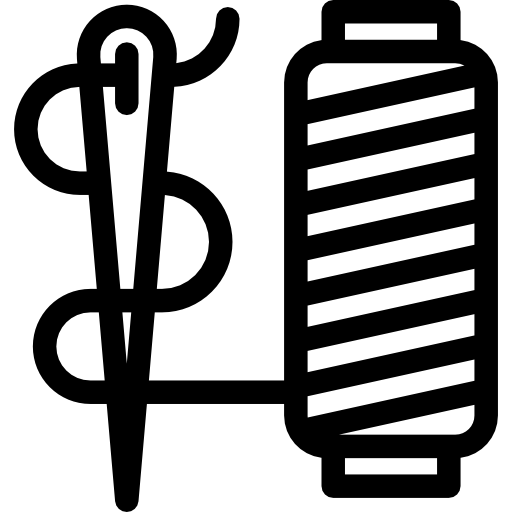 БИЛТЕНXXVI Републичко такмичење ученика текстилних и кожарских школа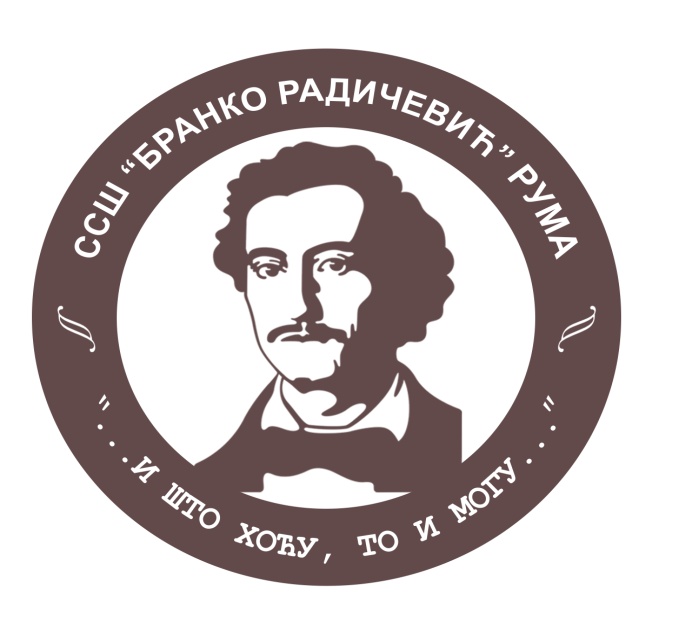 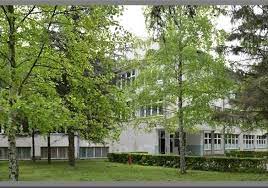 ССШ „Бранко Радичевић“, Рума, 19.-21.05.2022.годинеМИНИСТАРСТВО ПРОСВЕТЕ, НАУКЕ И ТЕХНОЛОШКОГ РАЗВОЈАУДРУЖЕЊЕ ТЕКСТИЛНИХ И КОЖАРСКИХ ШКОЛА СРБИЈЕОРГАНИЗУЈУ26. РЕПУБЛИЧКО ТАКМИЧЕЊЕ ТЕКСТИЛНИХ И КОЖАРСКИХ ШКОЛА СРБИЈЕДОМАЋИН ТАКМИЧЕЊАССШ “БРАНКО РАДИЧЕВИЋ“ РУМАГЕОГРАФСКИ ПОЛОЖАЈ РУМЕ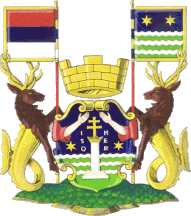 Рума се налази у средишту равног и плодног Срема, смештеног између Дунава и Саве, у подножју прелепе Фрушке Горе. Површина Руме је 582 квадратних километара. Посебан географски куриозитет је да кроз њу пролази 45-ти упоредник, а на свега петнаестак километара је западно од 20-тог меридијана. Центар града лежи на 111,00 м надморске висине.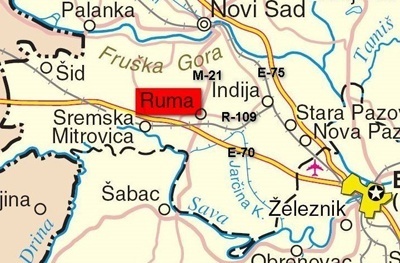 Од Београда је удаљена око 50, Новог Сада 35, Шапца 30 и Сремске Митровице 20 километара. Наслања се на магистралну пругу Београд-Загреб и на магистрални пут М-21 Нови Сад-Шабац, од Аутопута Е-70 удаљена је шест, а од реке Саве десетак километараРУМА ДАНАС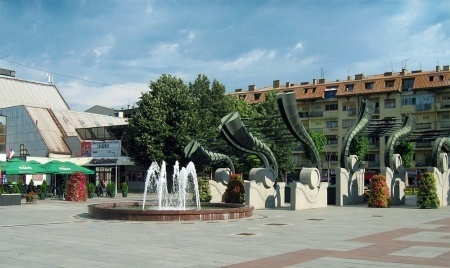 Данас је Рума град са око 30.076 становника,а цела општина има 54.339 становника, 16 сеоских насеља и једно градско насеље. Поред развијене пољопривреде, заступљене су и друге привредне гране: индустрија коже, гуме и обуће, грађевинског материјала, метална, графичка и прехрамбена индустрија, саобраћај, трговина, занатсво и угоститељство. Велика пажња посвећује се складном развоју града. Сви капитални објекти друштвеног стандарда и инфраструктуре, изграђени су самодоприносом грађана.

	Рума располаже мрежом предшколских установа, основних и средњих школа. Има развијену здраствену службу и неколико апотека, центар за социјални рад и геронтолошки центар. Склоп објеката културног, спортско-пословног центра и хотела, пружају велике могућности за развој културних и спортских активности и савременог угоститељства. Град има три православне цркве, једну католичку, затим музеј и библиотеку, раднички универзитет, културно-уметничка друштва, градски хор и радио станицу. Преко три деценије у Руми се одржава Фестивал музичких друштава Војводине. С успехом делује и младо Градско позориште. Спортско-рекреативне активности одвијају се и на четири фудбалска игралишта и игралиштима уз школе. На Борковачком језеру урађена је плажа. Сава, Обедска бара и шуме у јужном делу општине, излетиште Борковац и национални парк ''Фрушка гора'' у северном делу, пружају велике могућности за развој туризма и рекреацијеЦрква Сошествија Светог Духа (Свих Светих или Грчка црква)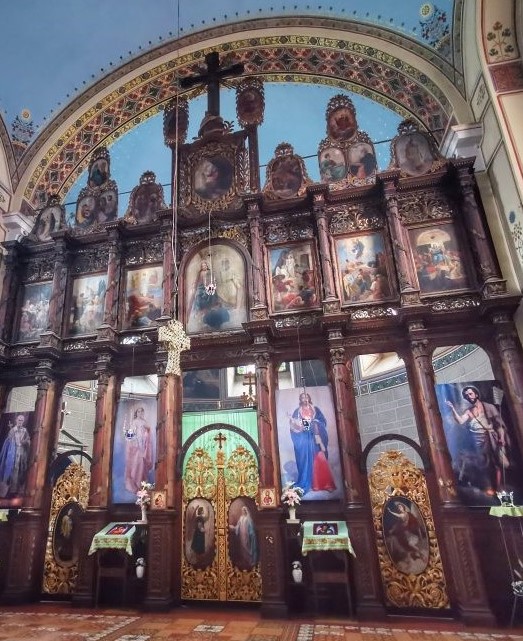 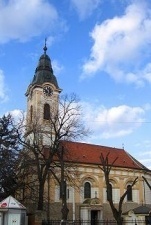 Манастир Хопово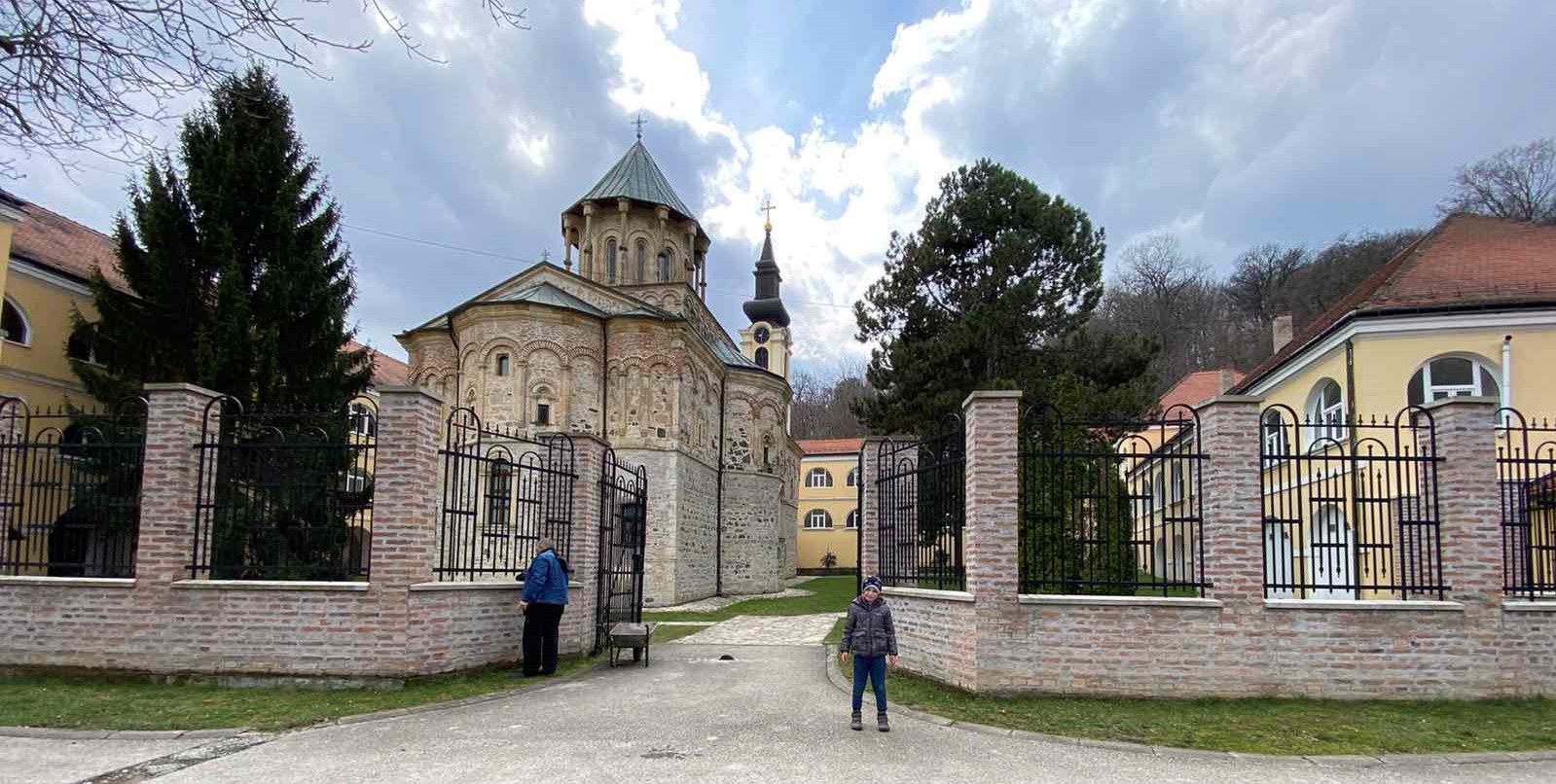 Завичајни музеј Рума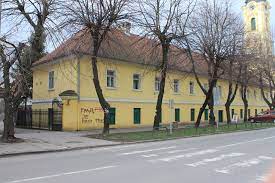 Споменик  др. Жарку Миладиновићу  (политичар, правник, министар)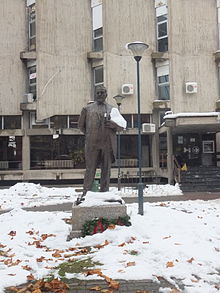 Излетиште Борковац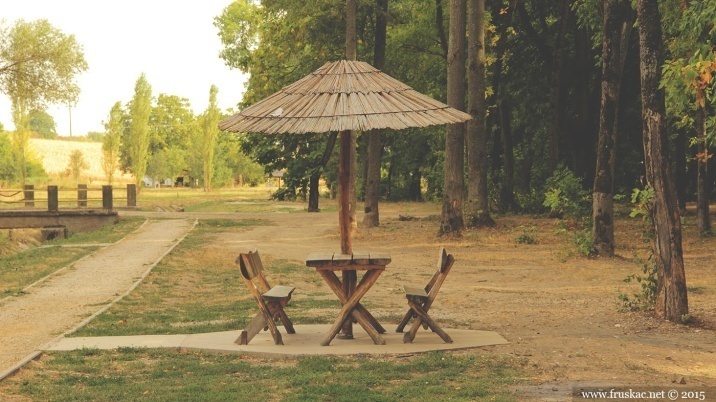 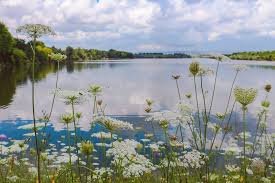 Румски вашар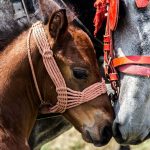 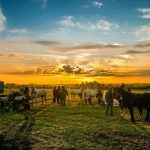 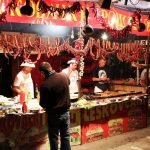 ИСТОРИЈАТ ШКОЛЕОдлуком СО Рума од 25. маја 1990. године основана је наша школа под називом Средња текстилно – кожарска школа “Бранко Радичевић”. Одлуком САПВ од 30. марта 2004. године, наша школа се води под именом Средња стручна школа “Бранко Радичевић”.Средња стручна школа „ Бранко Pадичевић“ у Руми, временом је израсла и стасала у средњу стручну школу која образује, васпитава и стручно оспособљава и усавршава ученике у 4 подручја рада са укупно 6 образовних профила.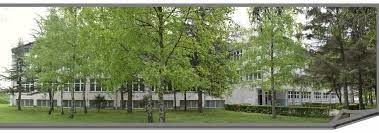 Настава се одвија у савремено опремљеним  учионицама, кабинетима и радионицама.Школа тренутно има око 500 редовних ученика са којима ради и о којима на одређен начин брине око 70 запослених, од тога око 55 наставника.У школској години која је пред нама, планирамо да упишемо 5 нових одељења са укупно 150 редовних ученика.Школа има доста ученичког простора, специјализованих учионица, кабинета, радионица, кухињу, ресторан и салон за фризере. Испред школе је велики парк, а иза школе су школски терени.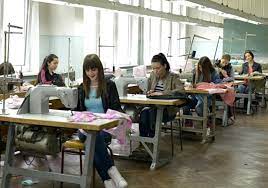 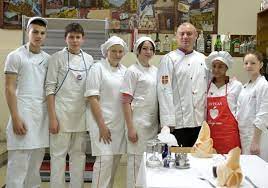 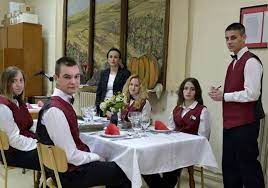 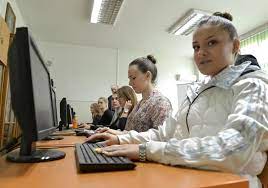 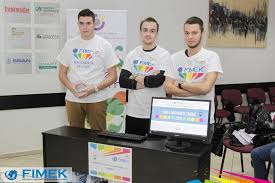 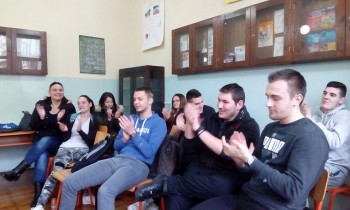 ТЕКСТИЛНА СТРУКА У ССШ “БРАНКО РАДИЧЕВИЋ“ РУМА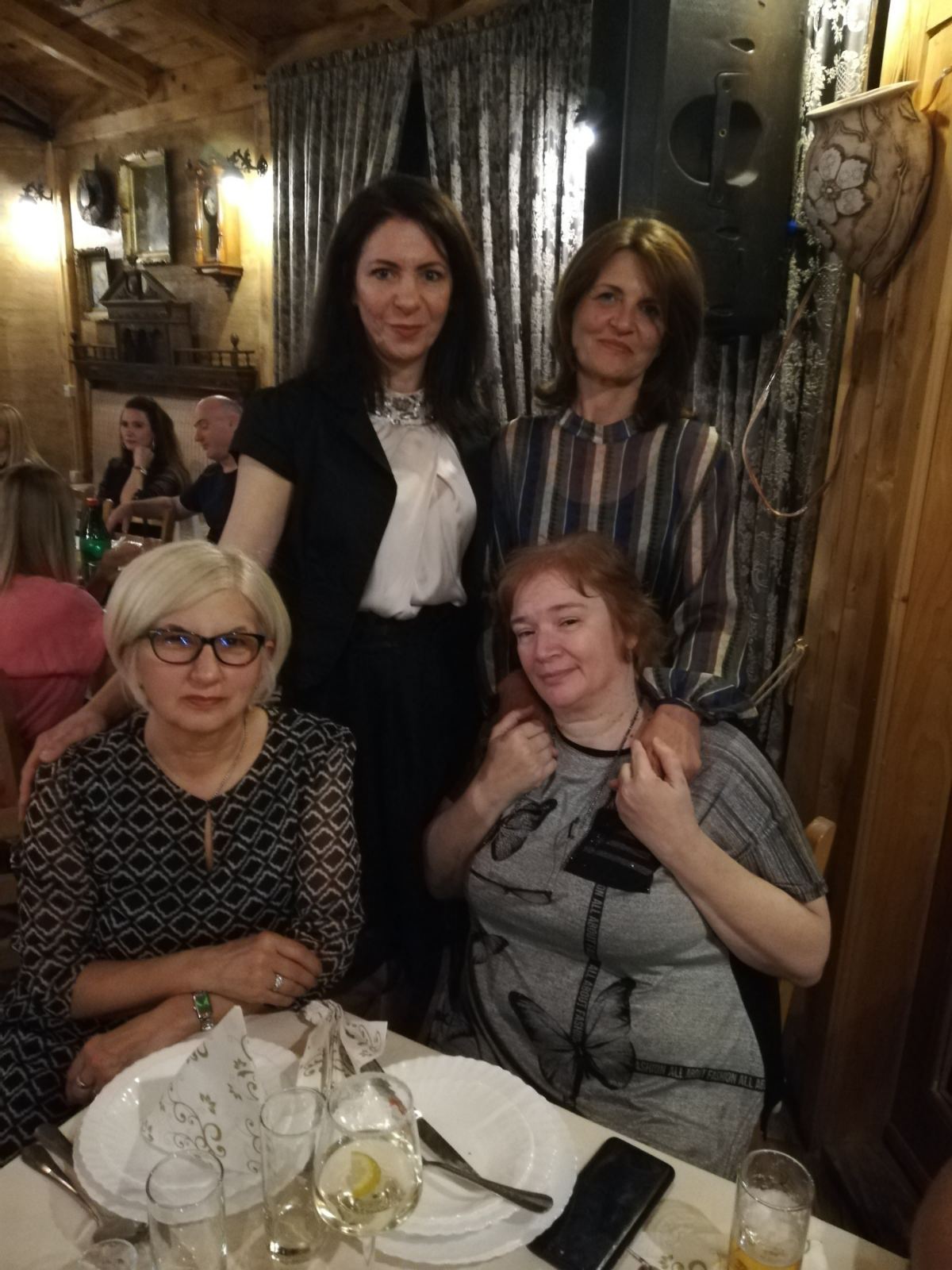 Актив наставника текстилних предметаЗАНИМЉИВОСТИ НАШЕГ СМЕРАСРЕДЊА СТРУЧНА ШКОЛА „БРАНКО РАДИЧЕВИЋ“ основана је одлуком СО Рума 25. маја 1990. године као Текстилно – кожарска школа. Све до 2000. године школа је била једна од ретких Текстилно – кожарских школа у Републици која се могла похвалити својом опремљеношћу (кабинети, радионице, наставна средства...) и квалитетом рада и резултатима, па је због свега тога школи припала част да буде домаћин 5. Републичког такмичења кожарских и текстилних школа које је одржано у Руми од 14 – 16. маја 1998. године. Због нужних, али истовремено и квалитетних продора и промена у нова подручја рада (мушки и женски фризери, кувари и конобари, економски техничари, финансијски техничари, трговци) одлуком Скупштине АПВ од 30. марта 2004. године ова школа се води под препознатљивим и пуним именом Средња стручна школа „ Бранко Радичевић“.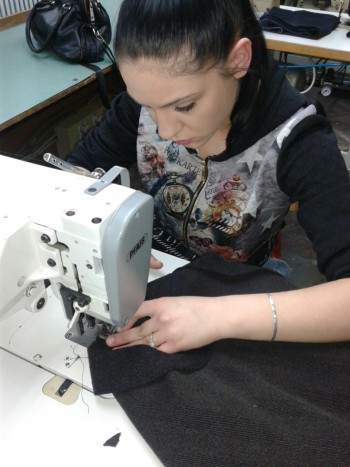 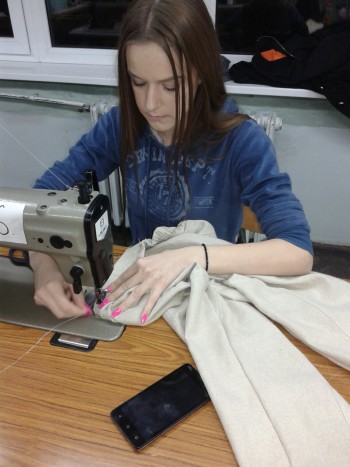 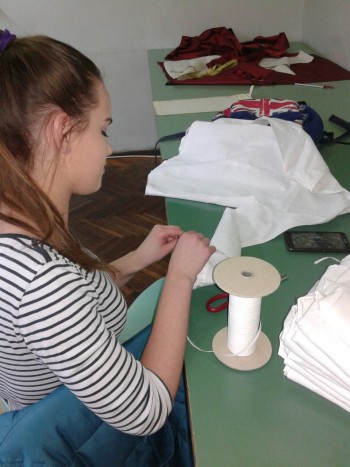 Због актуелних смерова које нуди наша школа, посебно смо поносни што смо били поново домаћини и  26 – ог Републичког такмичења из овог образовног подручја.Од ове године смер моделар одеће је преименован у смер техничар моделар одеће са новим наставним планом, који ученицима даје још боље и савременије смернице за студиозно изучавање одеће материјалима, техникама цртања, пројектовање и конструкцију одеће.Ученици са својим предметним наставницима у својим радионицама пролазе кроз студиозно изучавање конструкције. Прилагођавају основни крој облику тела тако да одевни предмет задовољи захтеве естетског (крој, стил, пропорције, боја, квалитет, функционалност, удобност). По завршетку четворогодишњег образовања ученици ће бити оспособљени за рад у текстилној индустрији као сарадници у моделовању одеће, а могу наставити школовање на сродним факултетима и вишим школама, специјализованим кабинетима, где се ученици оспособљавају за успешно пројектовање и креирање одеће. Савремено је занимање где ученици могу и самостално да се баве овим послом. Сваке године наши ученици, овог смера, имају прилику да у Новом Саду посете ревију Serbia Fashion Week где стичу искуства која се тичу моде и облачења у потпуности реализације идеје.Такође ученици кроз овај смер развијају врхунске дизајнерске способности из области текстила и одевања, негујући и стављајући акценат  на уметничку компоненту дизајна. Настава се одвија у учионици за цратање и сликање. Њиховом обученошћу и практичним искуством, који стичу на блок настави у разним компанијама текстилне струке у Руми, омогућује им да после завршене средње школе постану и сами успешно запослена лица у тим компанијама.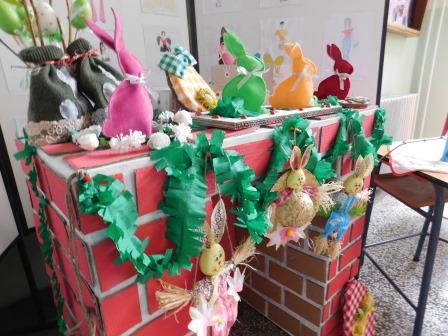 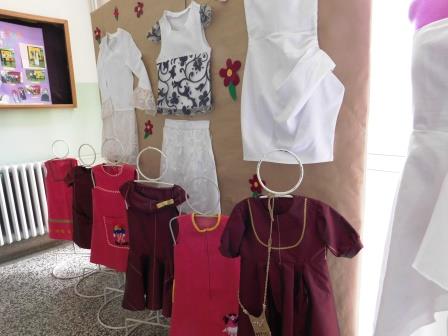 Свака наредна школска година овом смеру доноси све више практичне наставе, где се деца на креативан начин, са потпуном слободом у изражавању, цртају различите композиције. Такође се науче и како  на равној текстилној површини да украсе материјал који ће бити брзо продат и актуелан на тржишту. Зато и запослене у школи, увек за Ускршње и Новогодишње празнике обрадујемо неком својом интересантном идејом из области текстилства.Стручни предмети уче нас на који начин настају текстилни производи, како их оплемењујемо, користимо, бојимо, штампамо,  све у складу са наменом материјала. Такође стичемо знања о целокупном процесу производње одече од идејне скице, до готовог модела. Битно је да су ђаци креативни и да могу да од замишљене идеје за хаљину, кошуљу, панталоне направе одговарајући крој за израду одевног предмета који су замислили.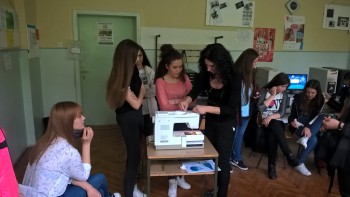 Зато наши ђаци овог модерног смера КОНСТРУИШУ, СЕКУ, ДОДАЈУ, ОДУЗИМАЈУ, јер добар одевни предмет захтева добро искројен шаблон.На машинама у кабинету шију све што замисле. У пријатном амбијенту и угодној радној атмосфери постају прави творци сопствених креација.МОЖДА ОДЕЛО НЕ ЧИНИ ЧОВЕКА, АЛИ МИ НАШИМ ИДЕЈАМА МОЖЕМО ДА ПРОМЕНИМО СВЕТ!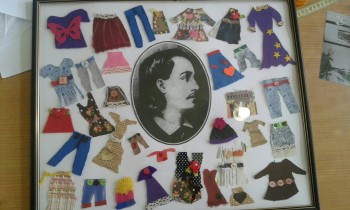 РЕПУБЛИЧКА ТАКМИЧЕЊА ТЕКСТИЛНИХ И КОЖАРСКИХ ШКОЛА СРБИЈЕI Републичко такмичење одржано је у Сомбору, 1994. годинеII  Републичко такмичење одржано је у Београду, 1995. годинеIII Републичко такмичење одржано је у Новом Пазару, 1996. годинеIV Републичко такмичење одржано је у Лесковцу и Врању 1997. годинеVРепубличко такмичење одржано је Руми, 1998. годинеРепубличко такмичење није одржано због бомбардовања, 1999. годинеVI Републичко такмичење одржано је у Нишу, 2000. годинеVII Републичко такмичење одржано је у Новом Саду, 2001. годинеVIII Републичко такмичење одржано је у Ивањици,  2002. годинеIX Републичко такмичење одржано је у Суботици, 2003. годинеX Републичко такмичење одржано је у Пријепољу, 2004. годинеXI Републичко такмичење одржано је у Зрењанину, 2005. годинеXII Републичко такмичење одржано је у Сјеници, 2006. годинеXIII  Републичко такмичење одржано је у Београду, 2007. годинеIX  Републичко такмичење одржано је у Јагодини, 2008. годинеX  Републичко такмичење одржано је у Сомбору, 2009. годинеXI  Републичко такмичење одржано је у Смедереву, 2010. годинеXII  Републичко такмичење одржано је у Ариљу, 2011. године XIII Републичко такмичење одржано је у Ужицу 2012. годинеXIV  Републичко такмичење одржано је у Врању 2013. годинеXV  Републичко такмичење одржано је у Новом Пазару 2014. годинеXVI  Републичко такмичење одржано је у Лесковцу, 2015. године XVII  Републичко такмичење одржано је у Младеновцу, 2016. годинеXVIII  Републичко такмичење одржано је у Новом Саду, 2017. годинеXXIV  Републичко такмичење одржано је у Ивањици, 2018. годинеXXV  Републичко такмичење одржано је у Суботици, 2019. годинеРепубличка такмичења нису одржавана 2020. и 2021. године због пандемије корона вируса.XXVII  Републичко такмичење одржано је у Руми, 2022. годинеСОЦИЈАЛНИ ПАРТНЕРИ„AMC”“Calzedonia group”“MNP05”“Helth care”СПОНЗОРИ“Mediaenterijeri” Д.О.О. Рума – Владимир Медић“Afrodite mode collections“ - Афродита и Милан Бајић„Calzedonia group“„Tiffany“ Чачак„Jasmil“ Ариље„Zemax“ КарљевоУЧЕСНИЦИ ТАКМИЧЕЊА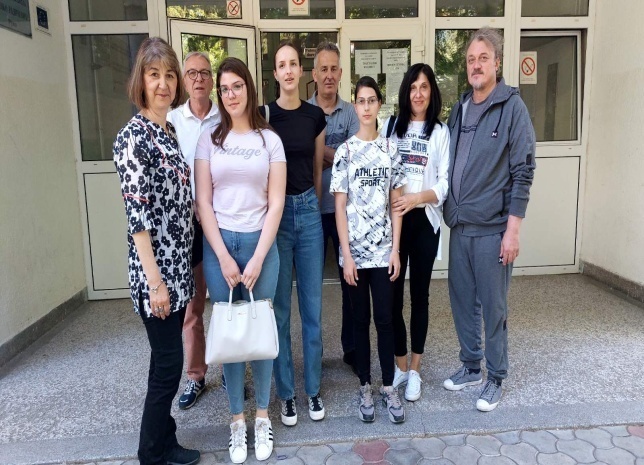 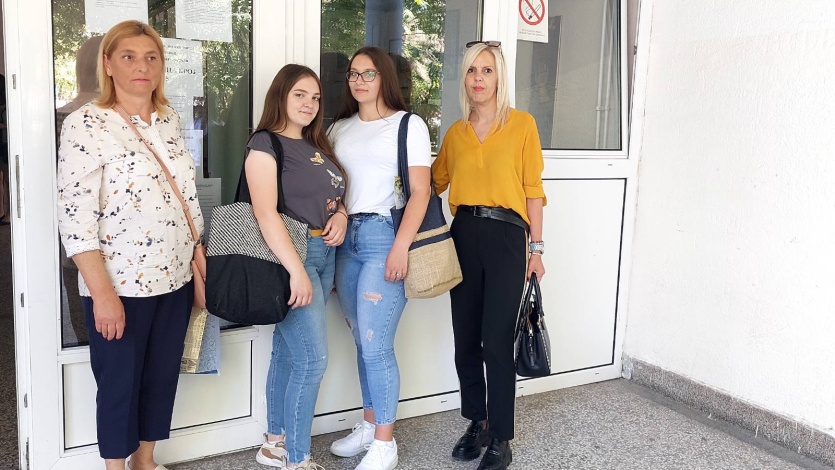 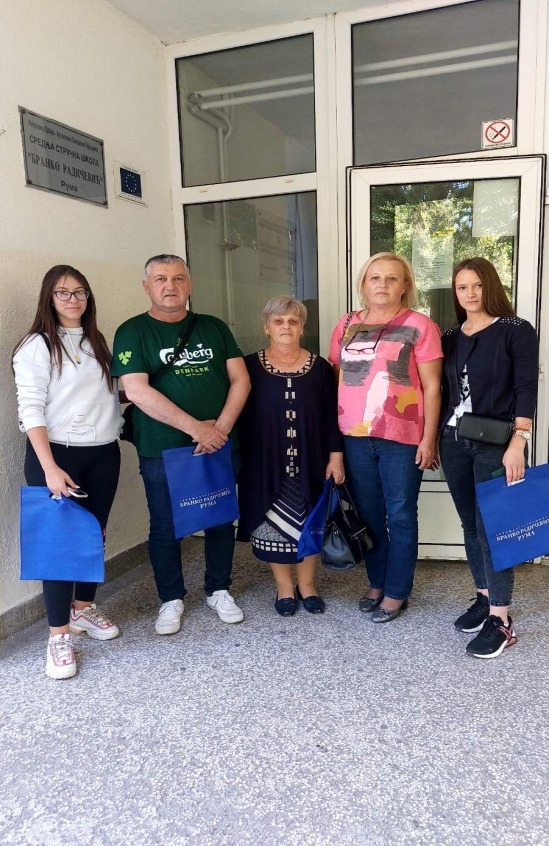 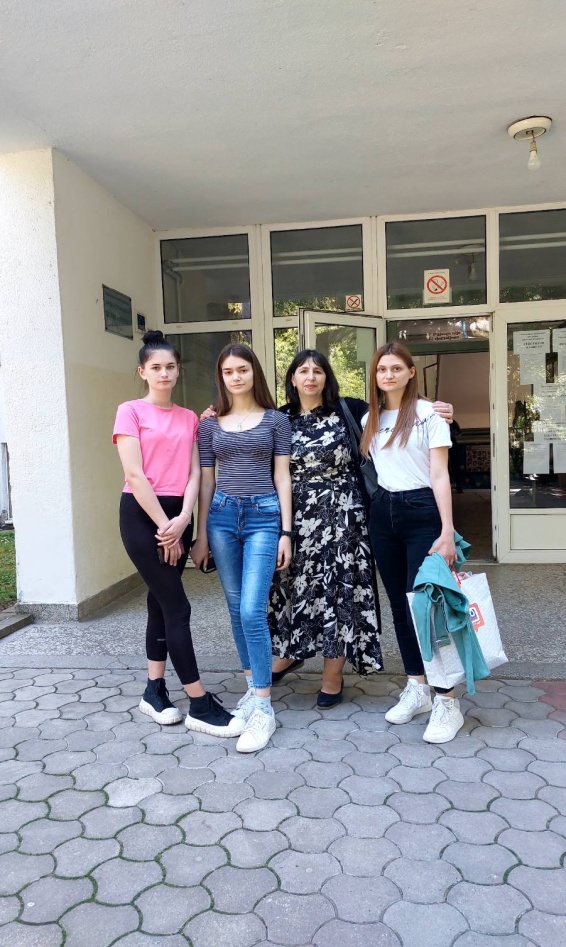 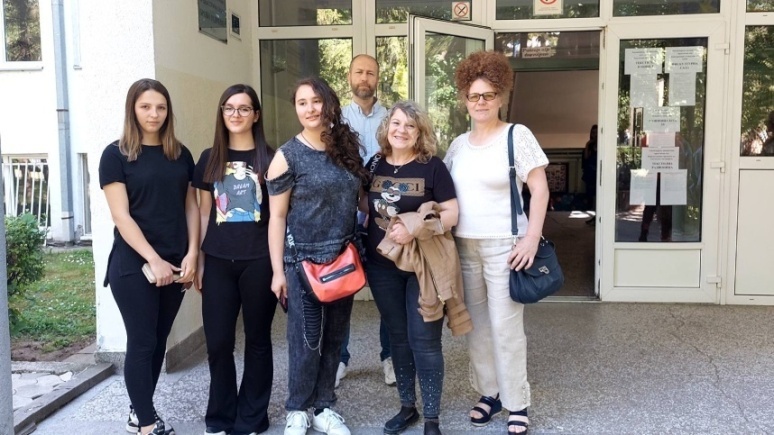 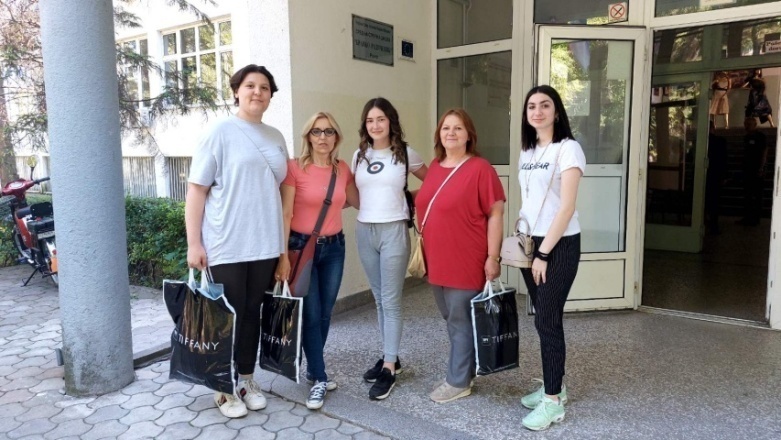 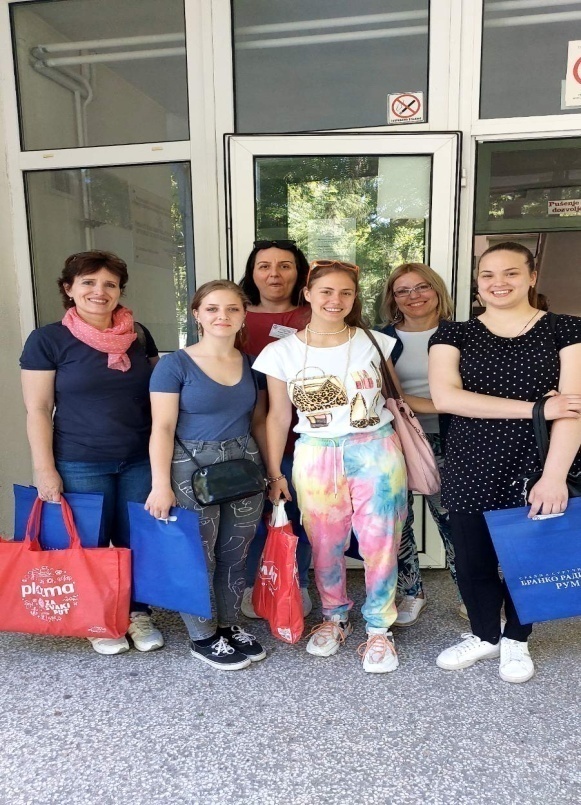 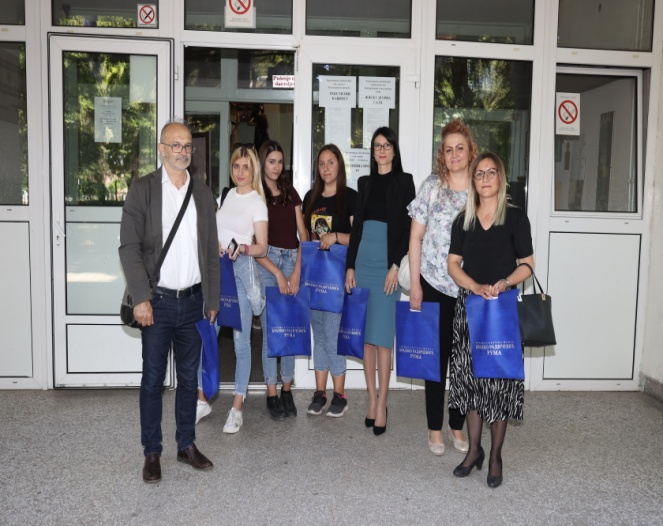 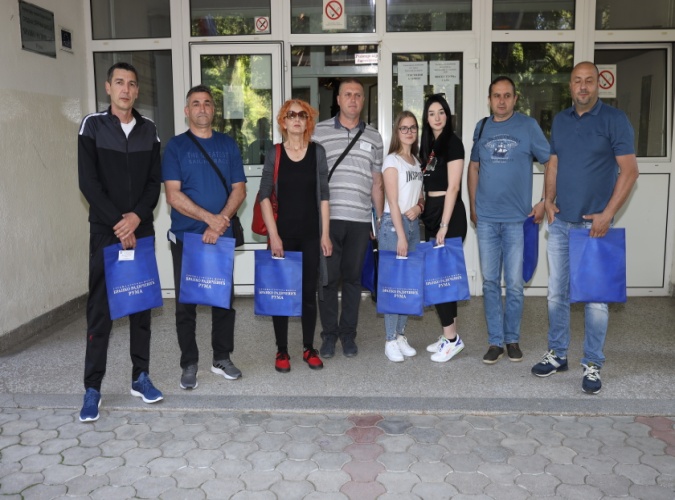 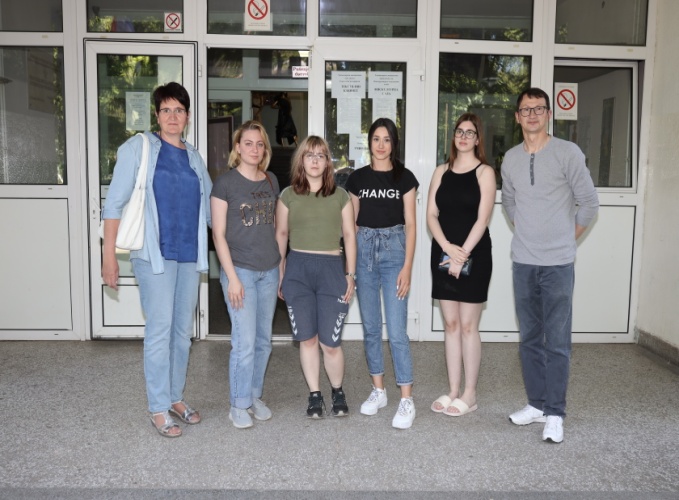 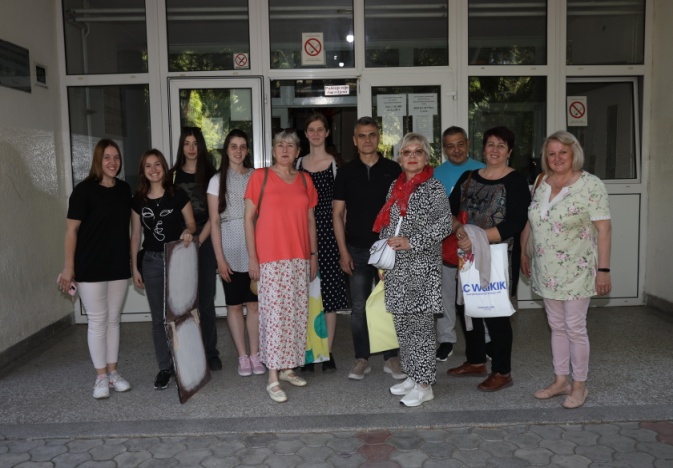 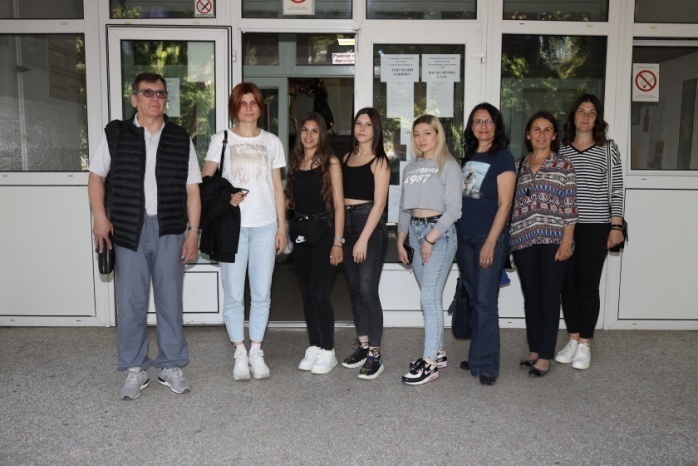 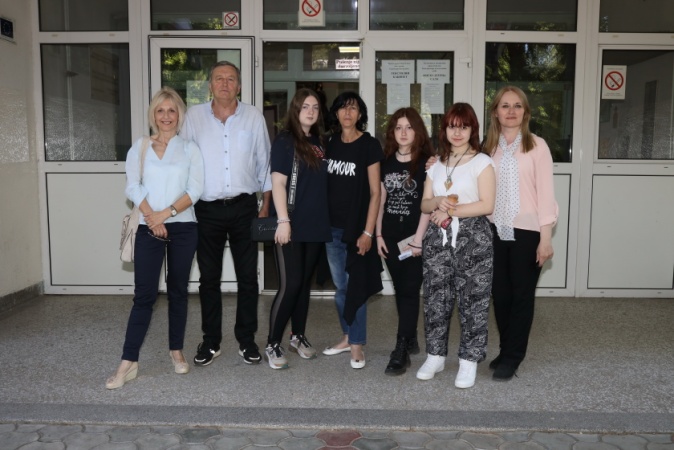 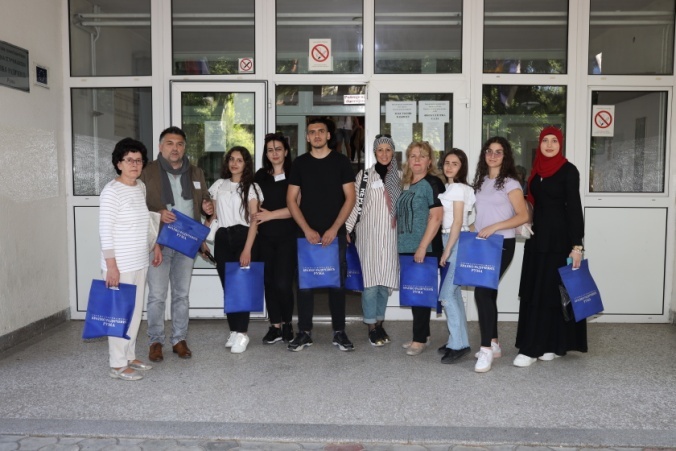 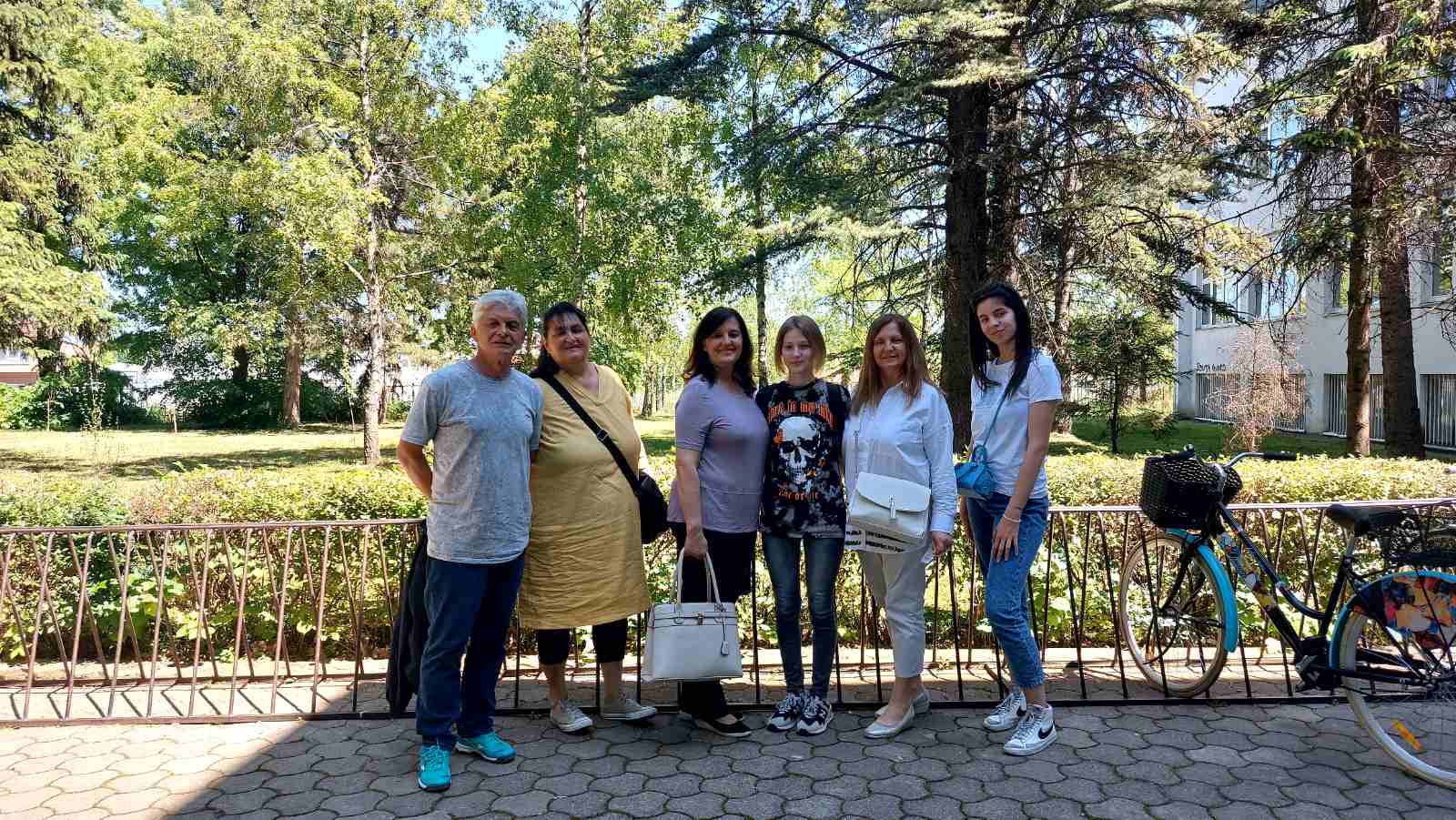 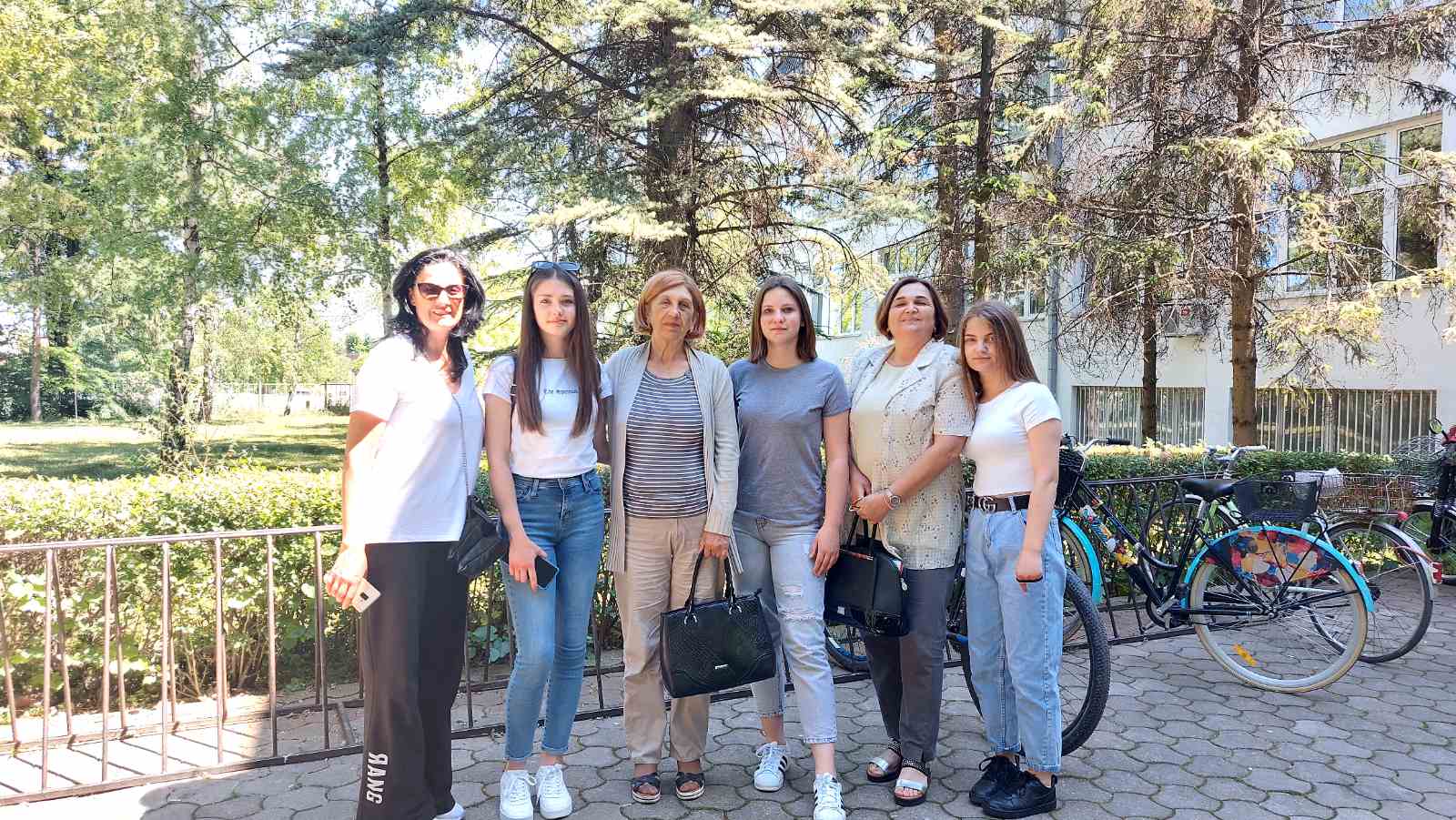 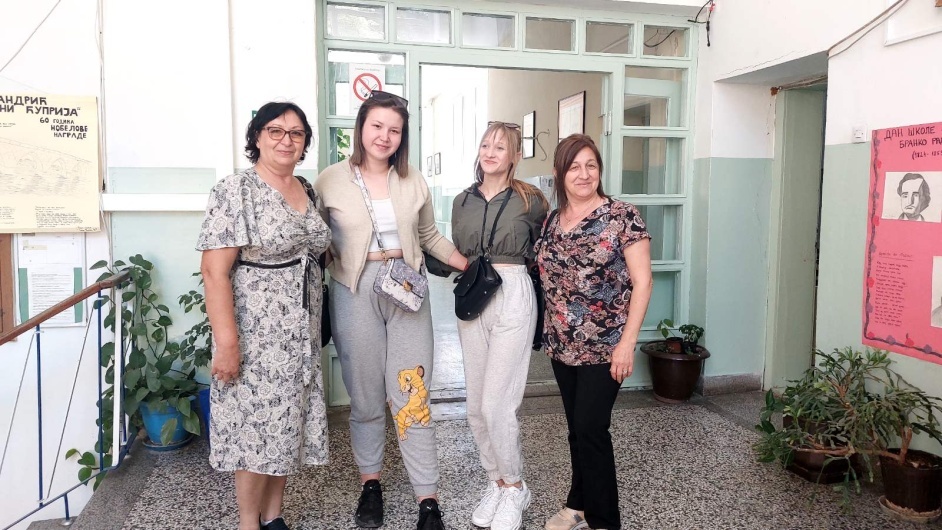 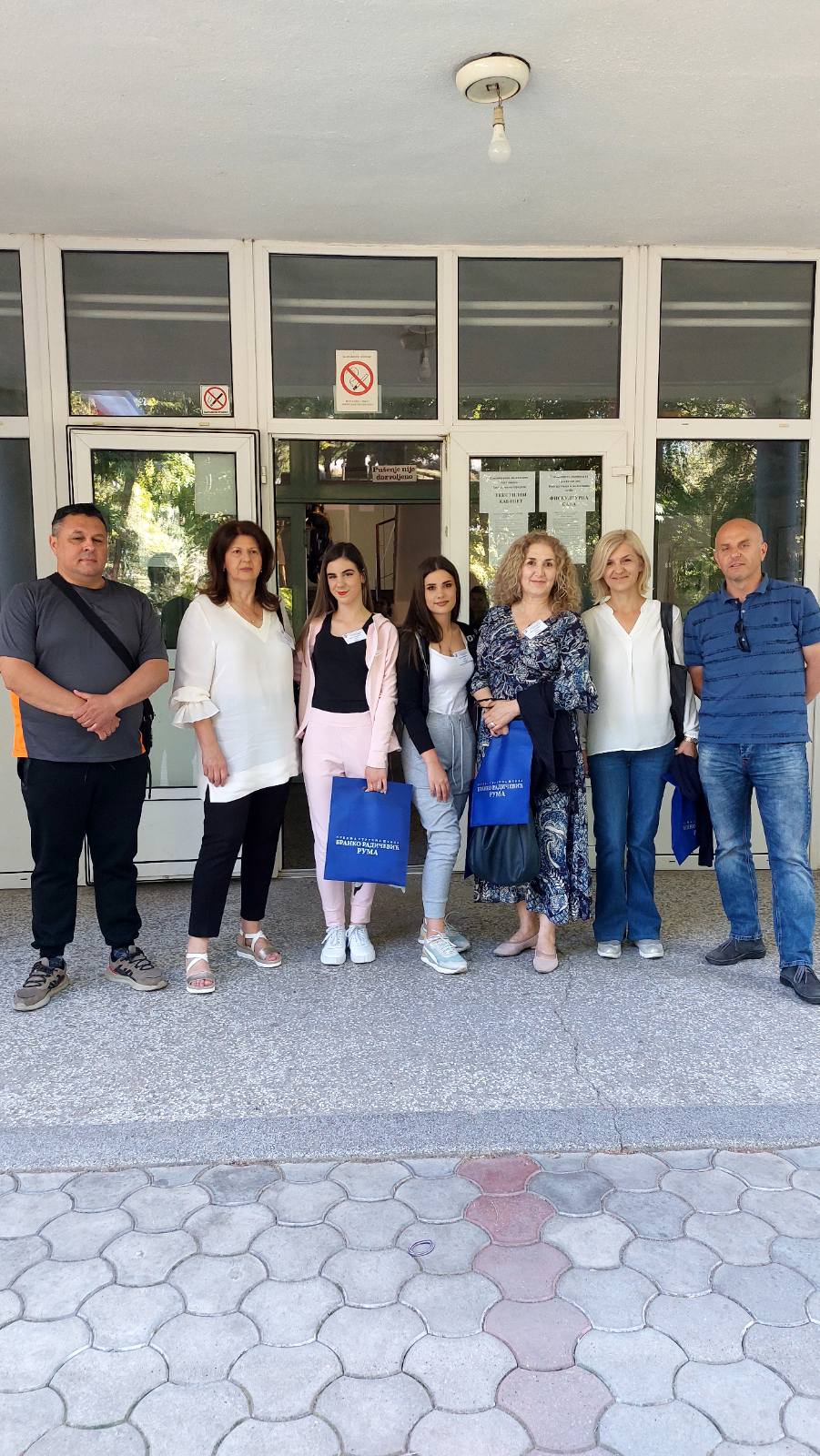 ИЗЛОЖБА УЧЕНИЧКИХ РАДОВА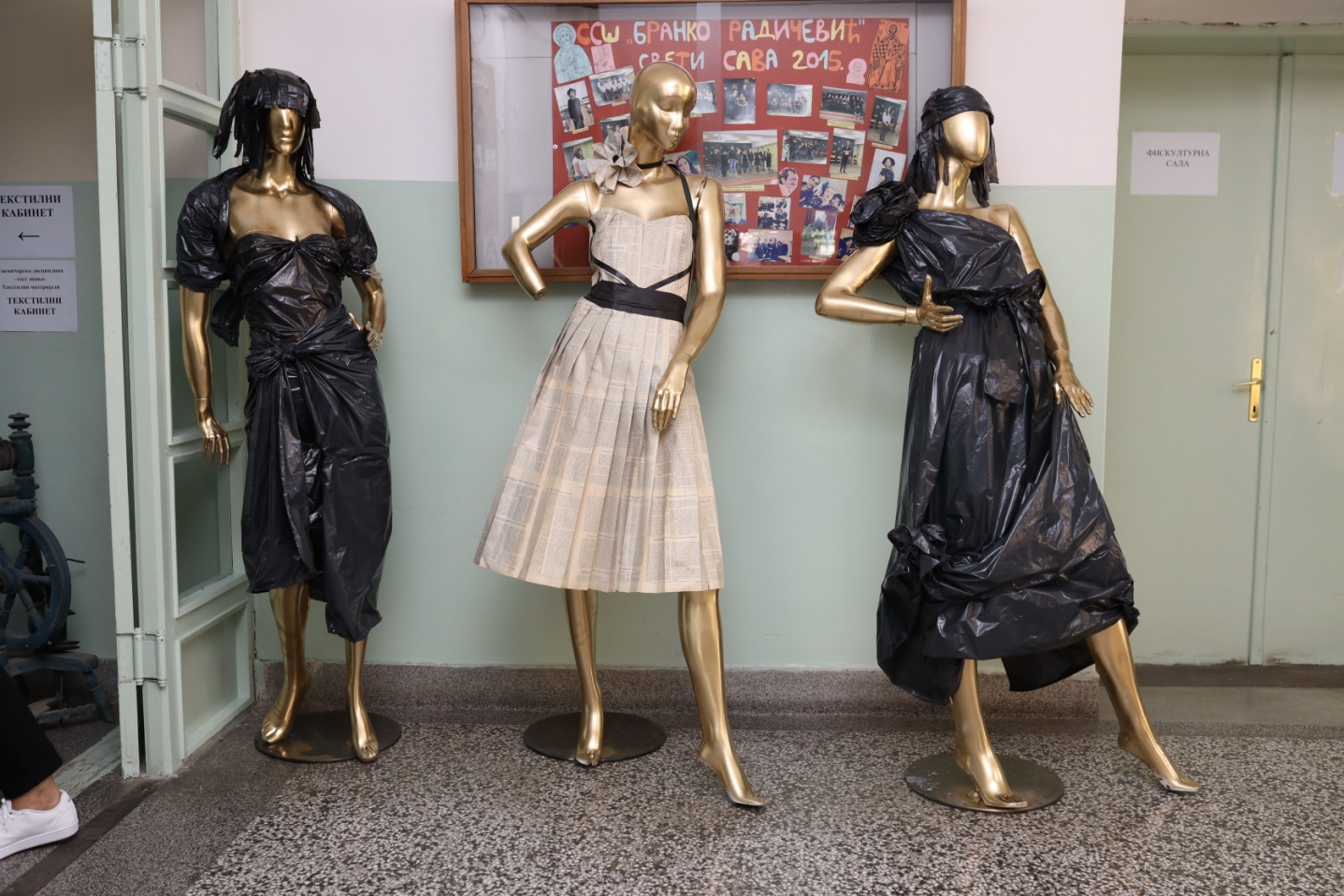 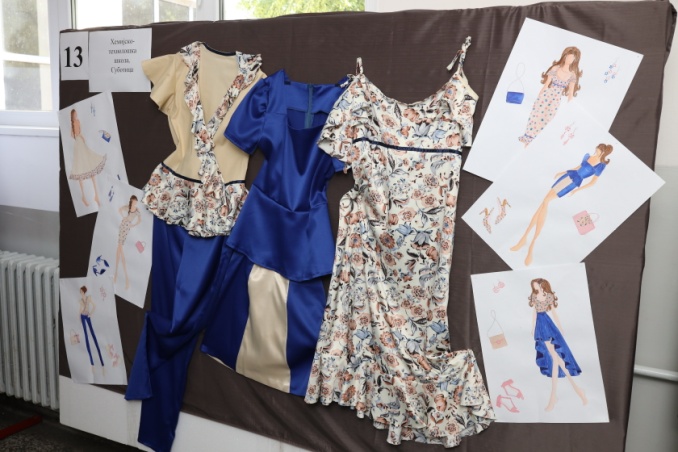 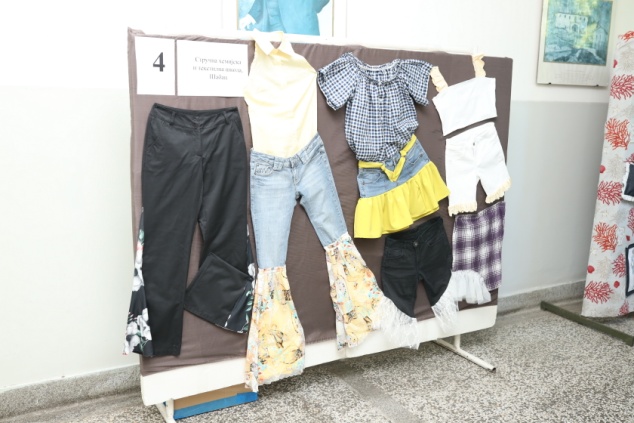 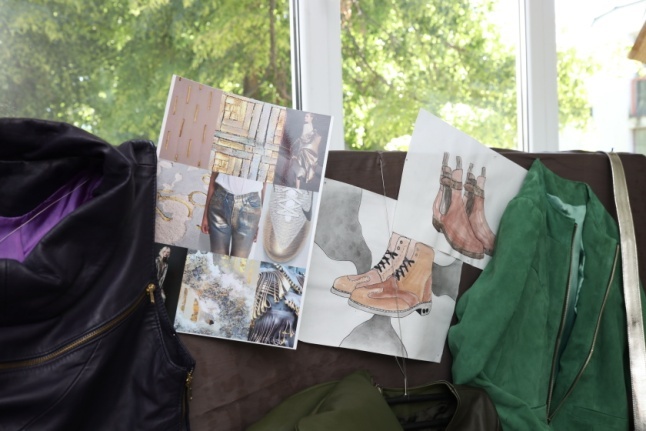 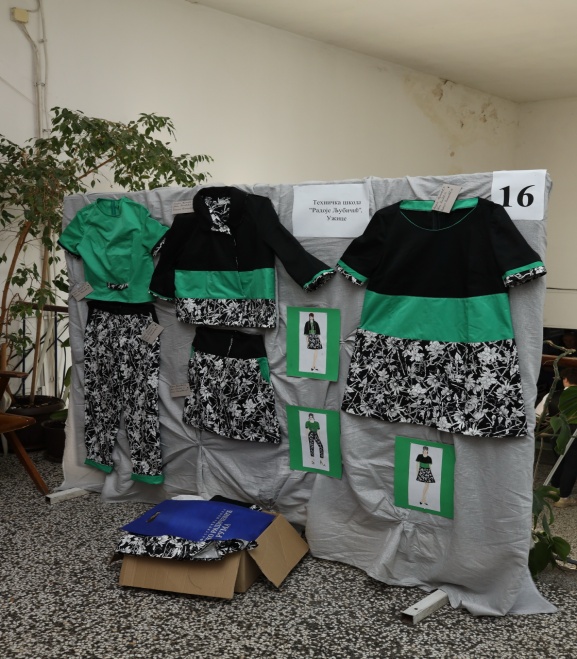 СВЕЧАНО ОТВАРАЊЕ - ПРИРЕДБА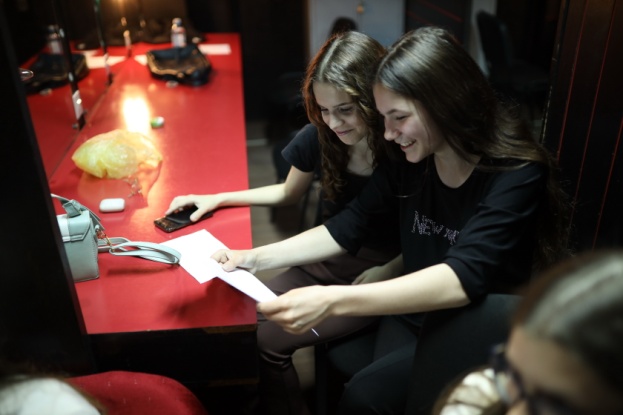 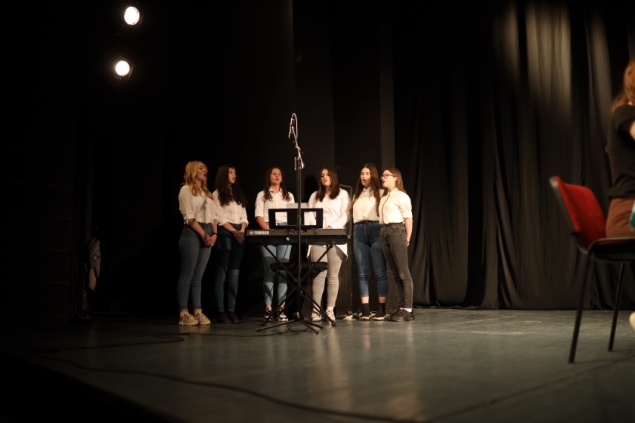 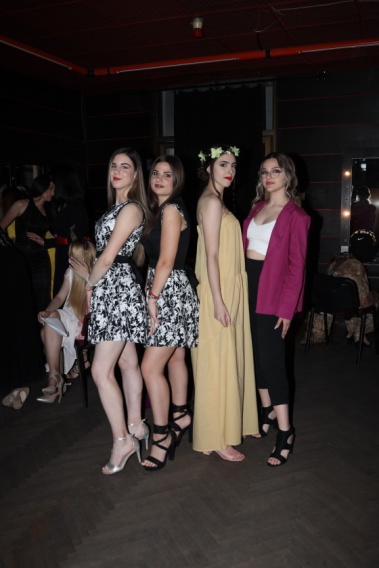 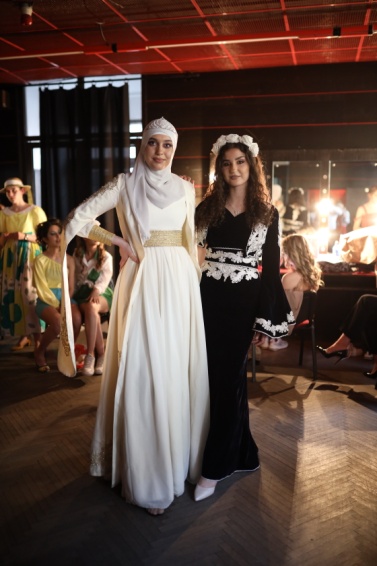 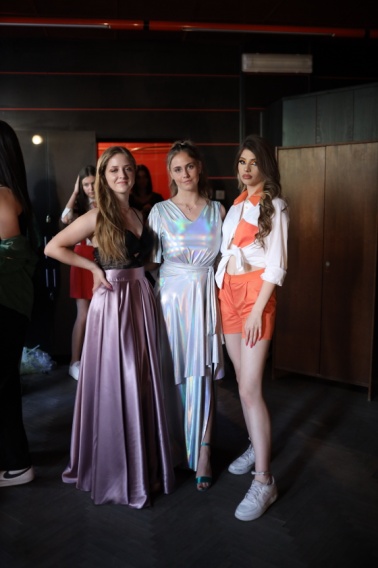 ДРУГИ ДАН ТАКМИЧЕЊА - ПОСЕТА ФАБРИКАМА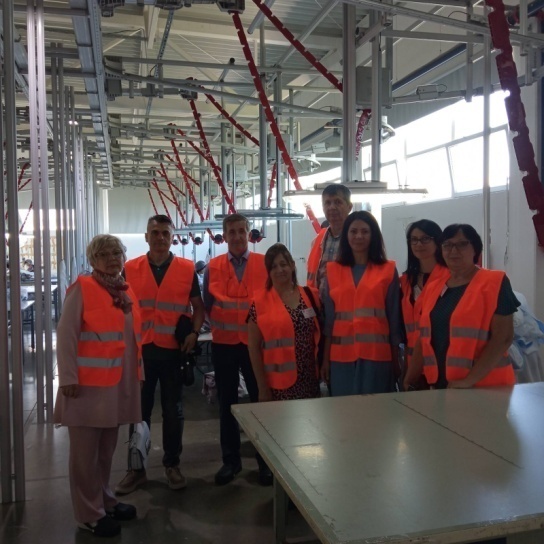 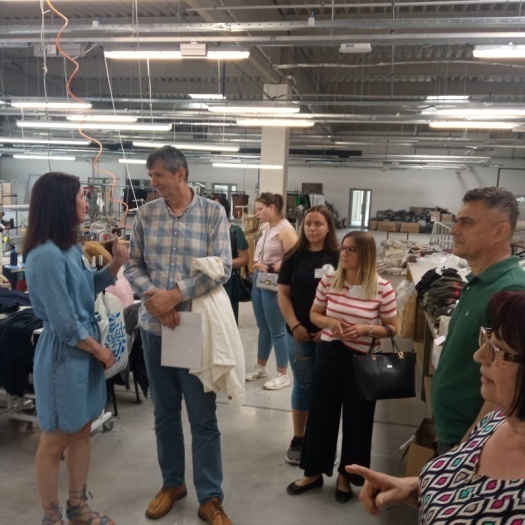                                 Health care					АMC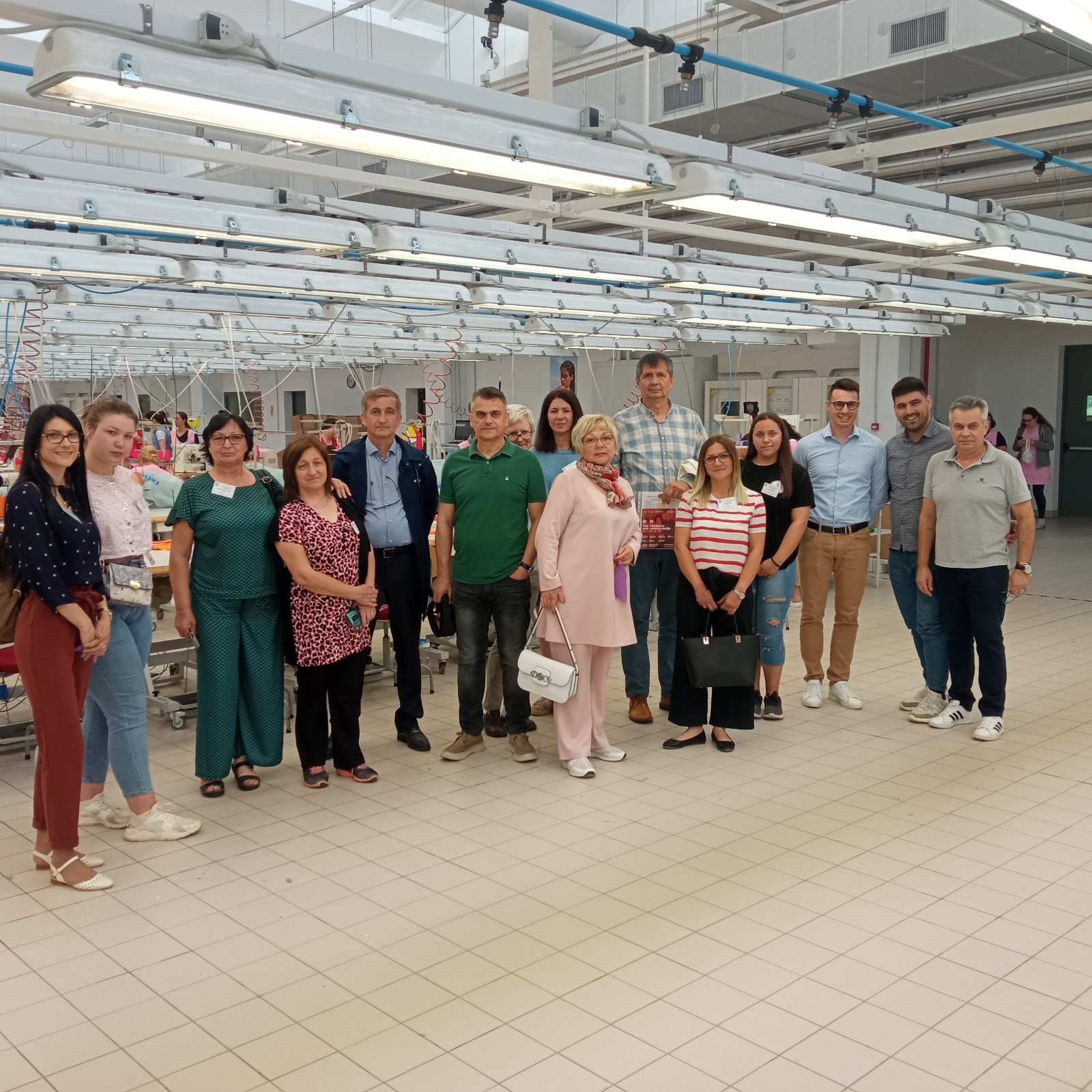 		                                  Calzedonia group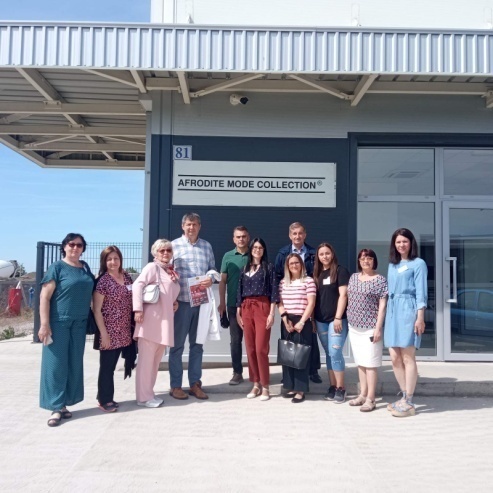 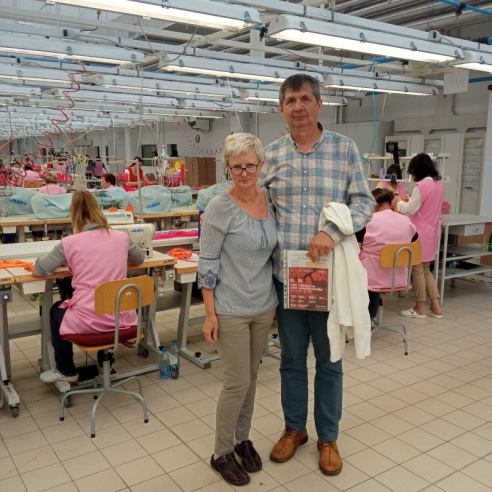                                         AMC			            Calzedonia groupТРЕЋИ ДАН ТАКМИЧЕЊА – ДОДЕЛА ДИПЛОМА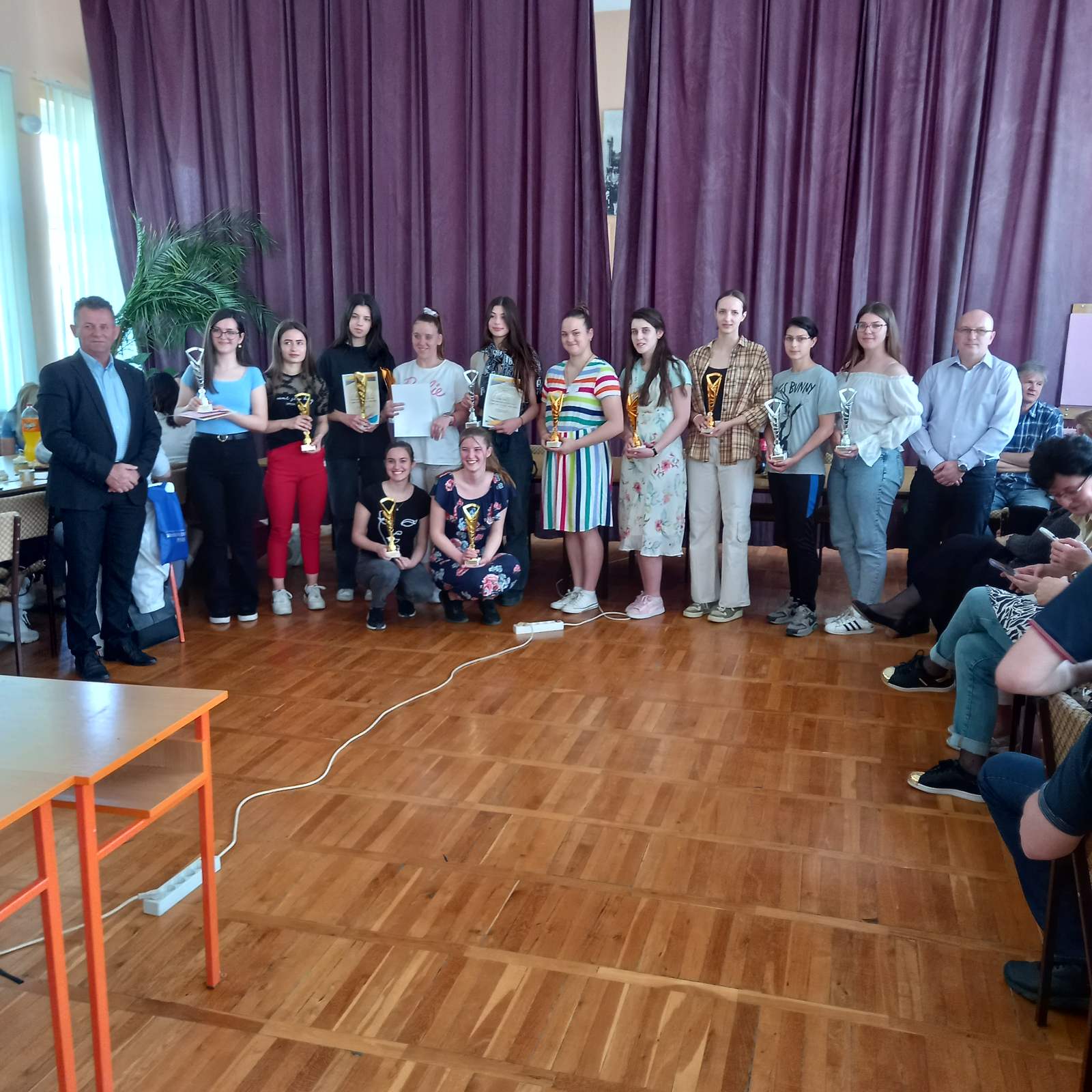 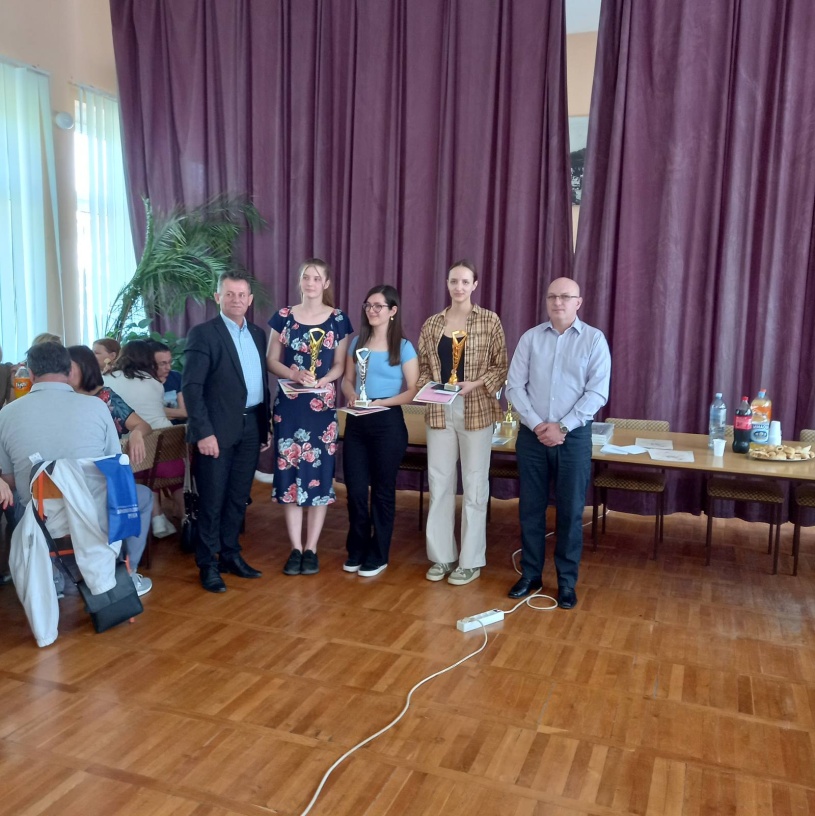 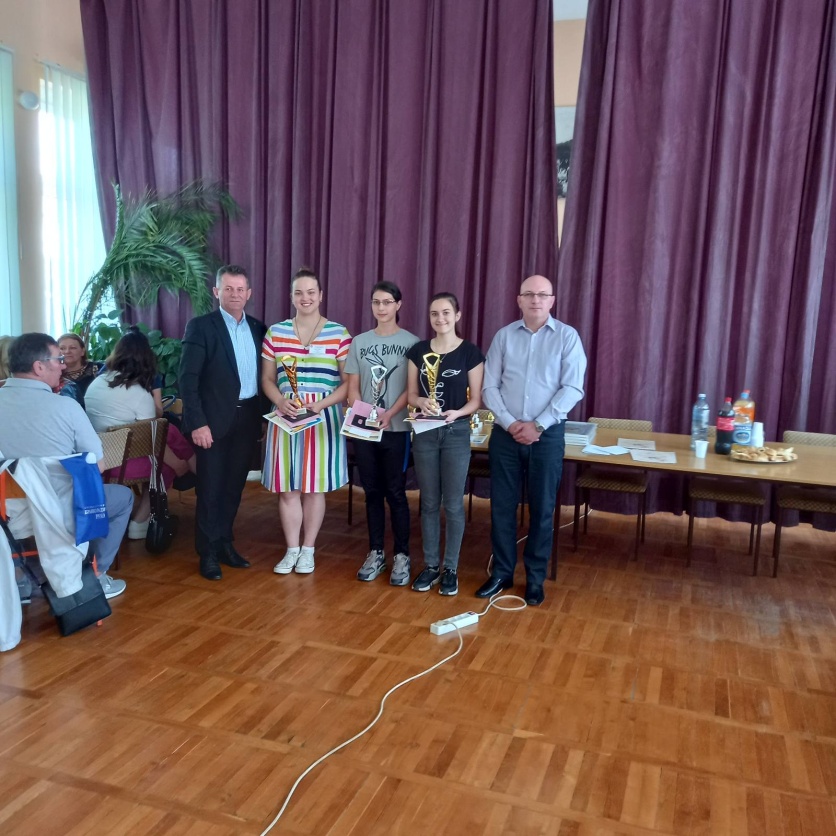 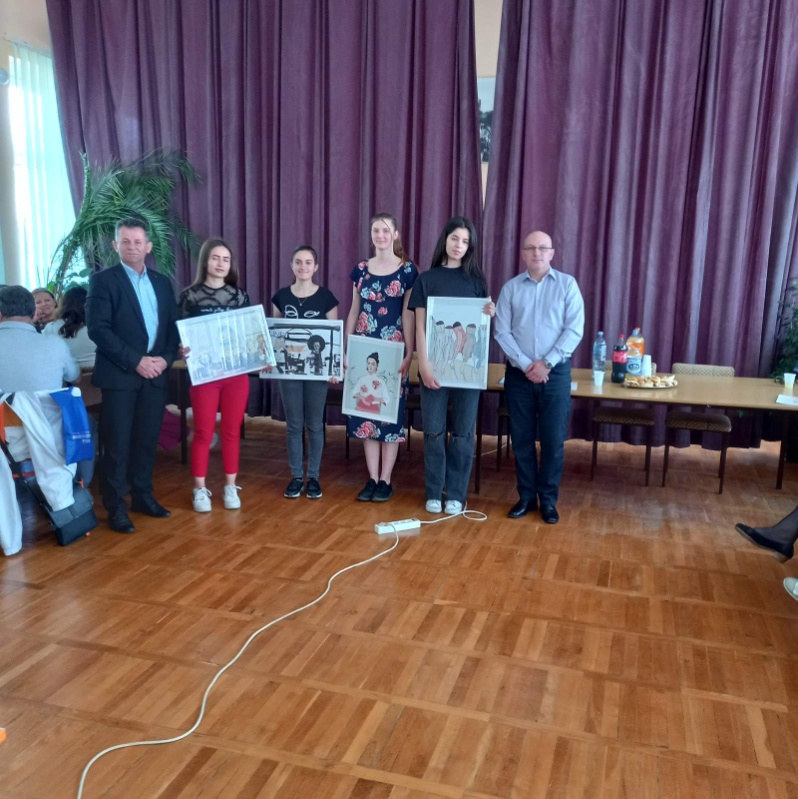 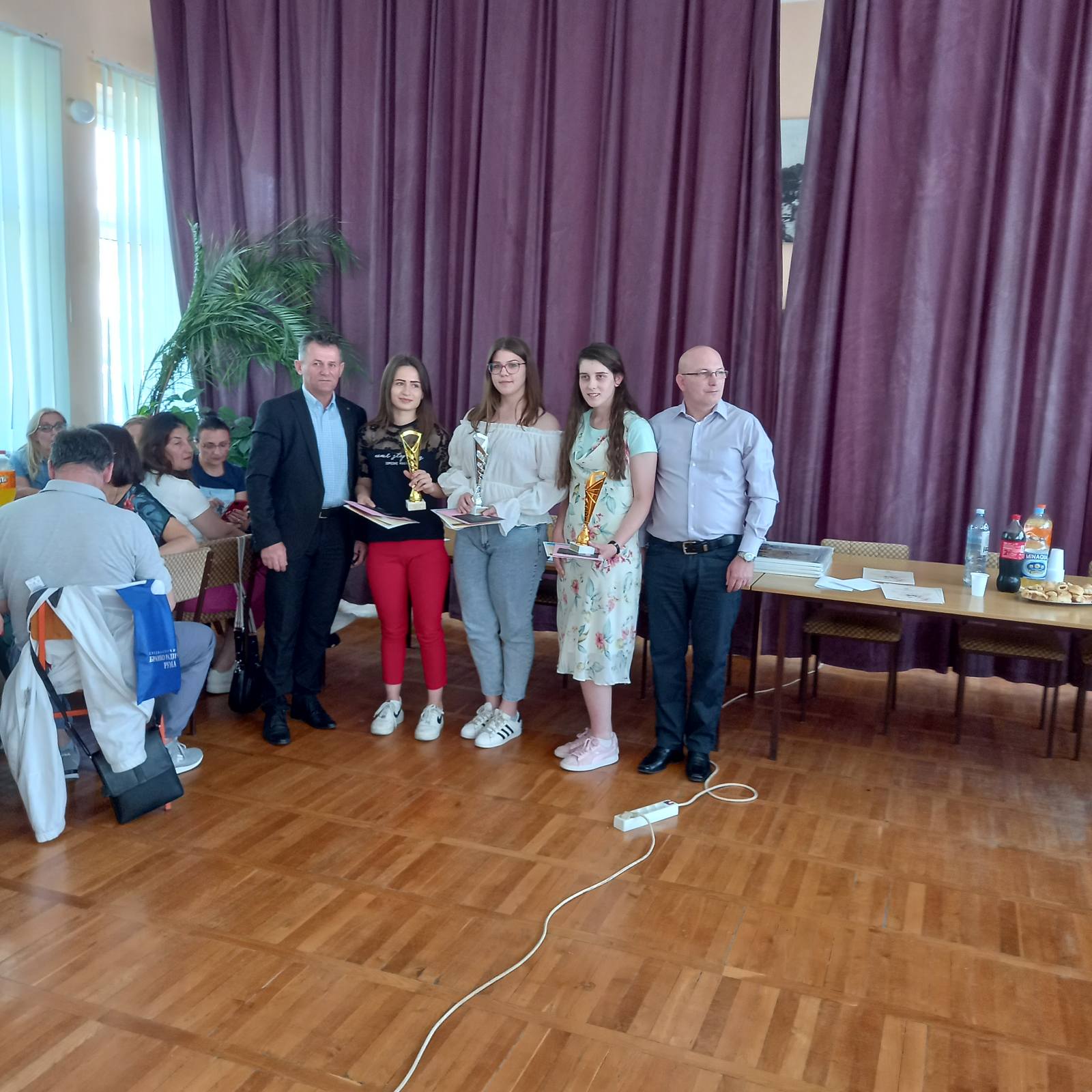 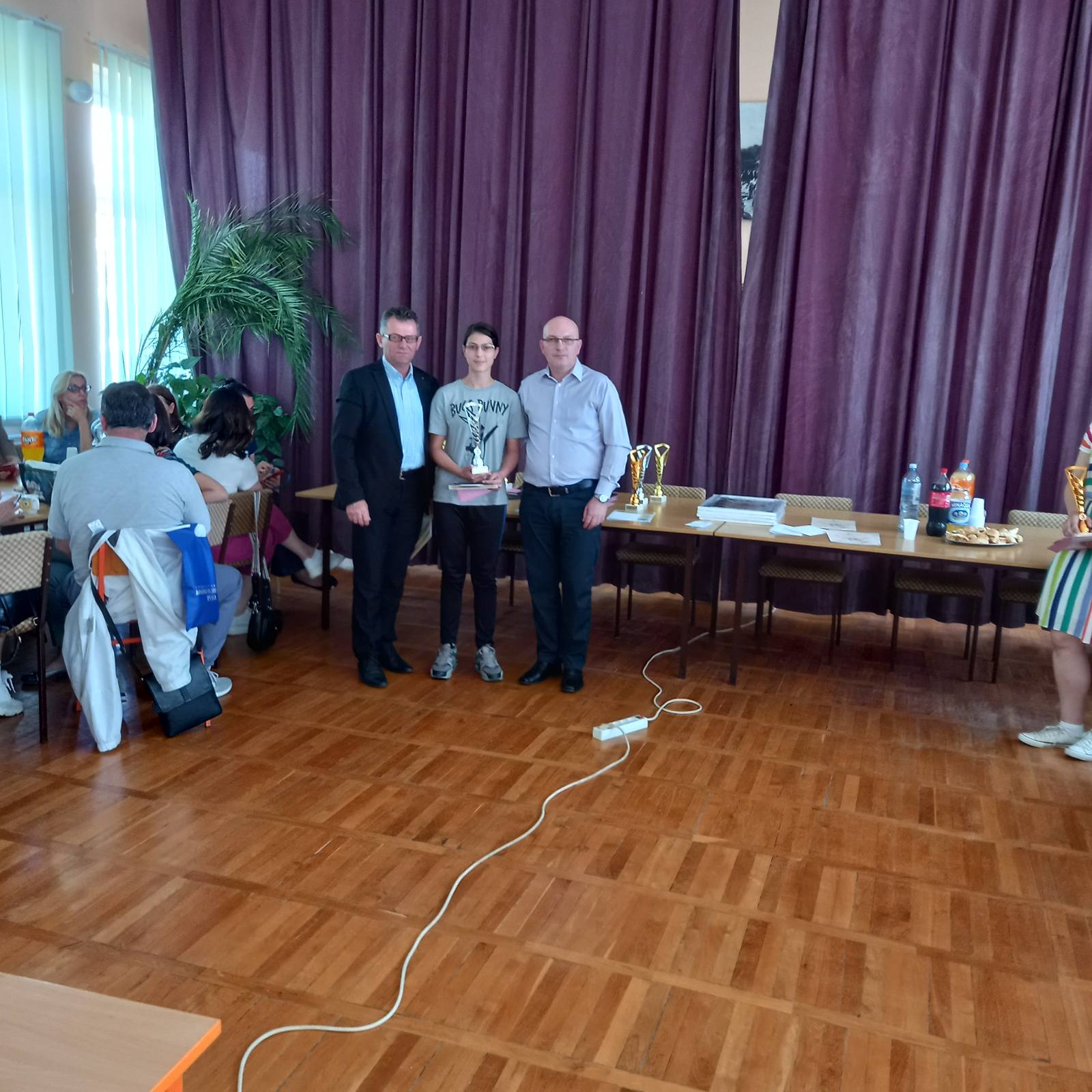 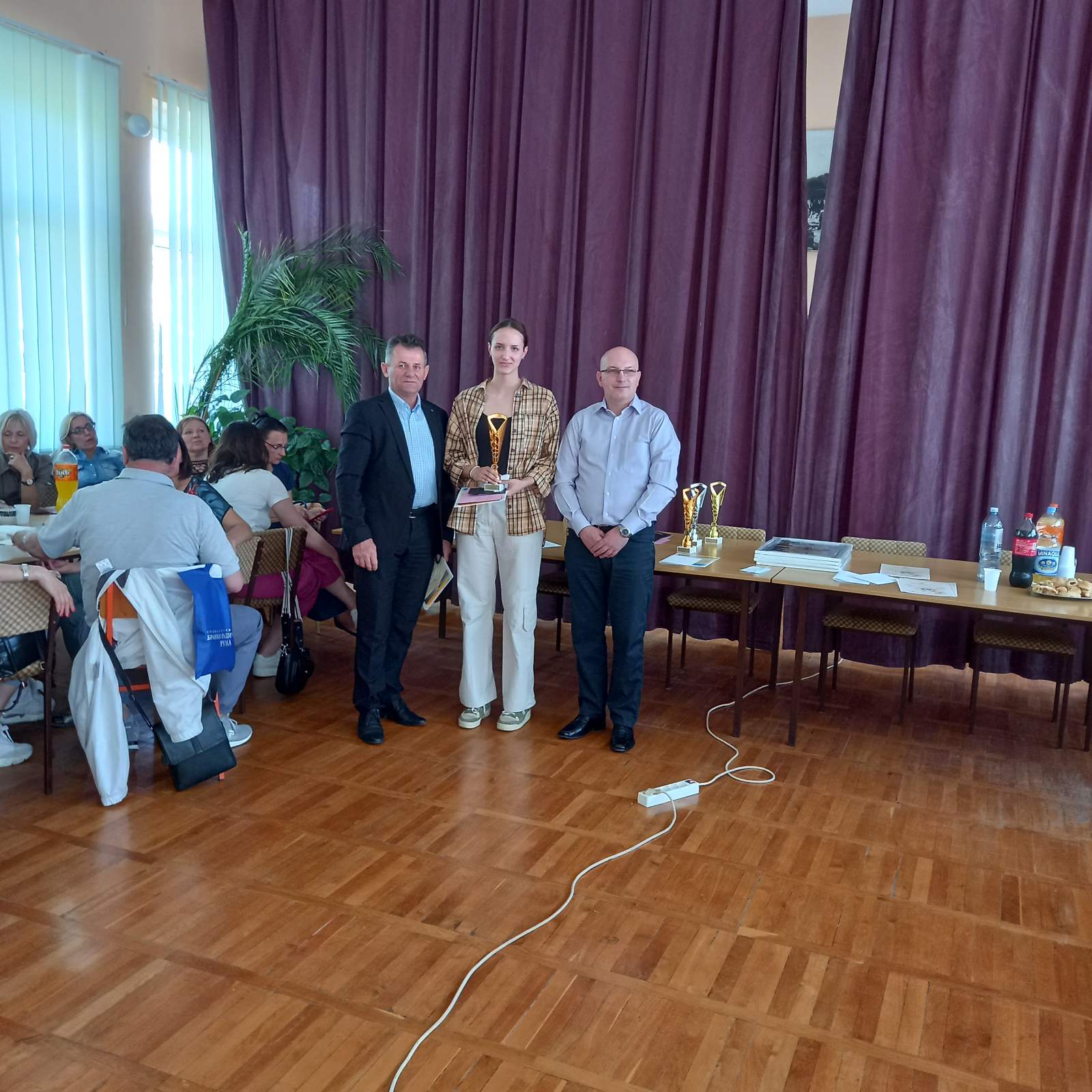 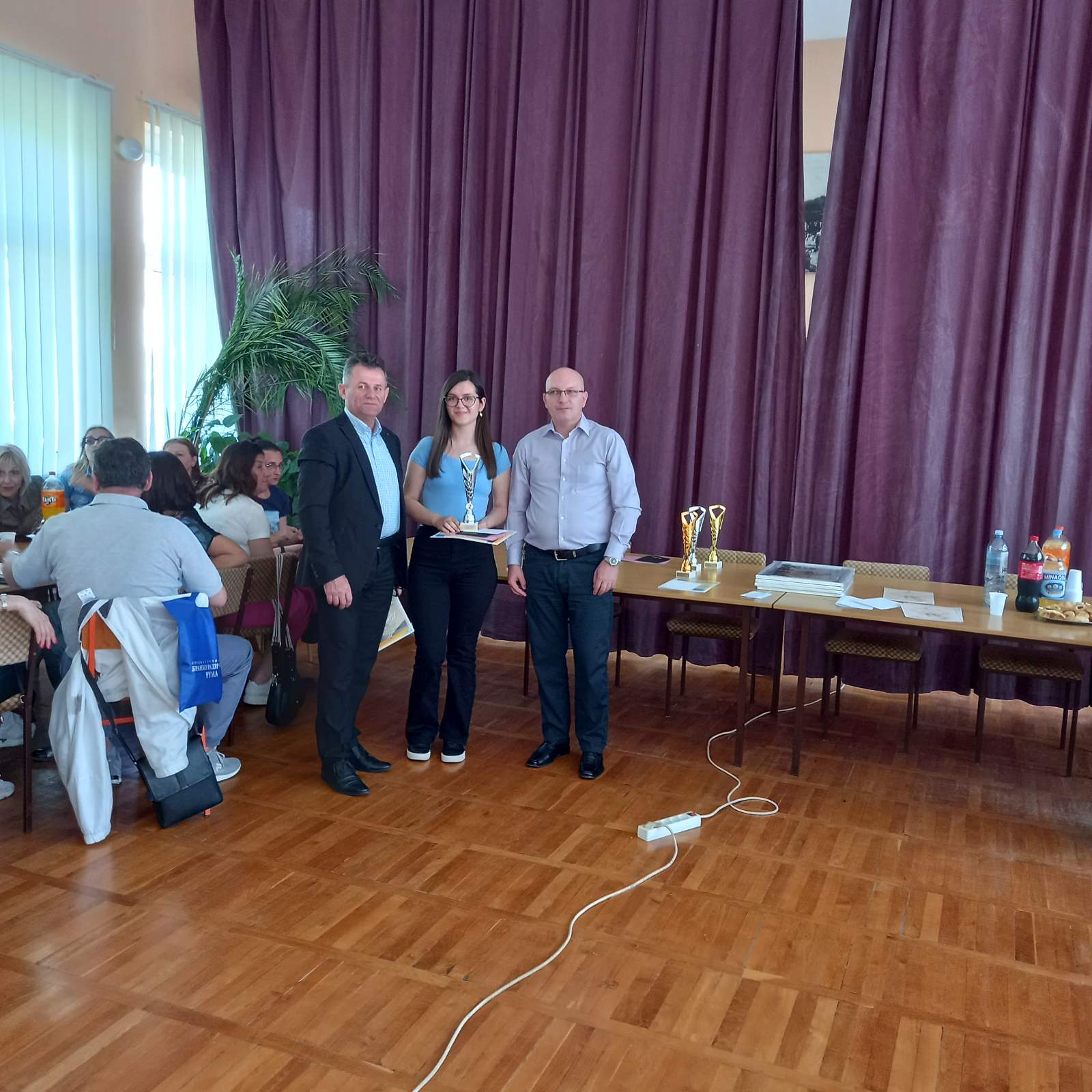 КОНАЧНИ РЕЗУЛТАТИ20.05.2022.годинеТАКМИЧАРСКА ДИСЦИПЛИНА - ИЗЛОЖБА УЧЕНИЧКИХ РАДОВА - ФУНКЦИОНАЛНОСТТАКМИЧАРСКА ДИСЦИПЛИНА - ИЗЛОЖБА УЧЕНИЧКИХ РАДОВА - ОРГИНАЛНОСТТАКМИЧАРСКА ДИСЦИПЛИНА - ИЗЛОЖБА УЧЕНИЧКИХ РАДОВАНАЈБОЉИ ОПШТИ УТИСАК КОЈИ ПАНО ОСТАВЉА НА ПОСМАТРАЧАКОЖАРСКИ МАТЕРИЈАЛИТАКМИЧАРСКА ДИСЦИПЛИНА - ТЕСТ ЗНАЊАТЕКСТИЛНИ МАТЕРИЈАЛИТАКМИЧАРСКА ДИСЦИПЛИНА - ПРАКТИЧАН РАДКОНСТРУКЦИЈА И МОДЕЛОВАЊЕAУТОРИ БИЛТЕНА:1. АКТИВ ТЕКСТИЛНЕ СТРУКЕ2. ИВАНА КАПЕТАНОВИЋ - наставник правне групе предмета3. САЊА КОШУТИЋ - наставник економске групе предмета4. ДАНИЈЕЛА ДРАГОЈЕВИЋ - наставник информатикеПЛАСМАНШИФРАНАЗИВ ШКОЛЕМЕСТОБРОЈ БОДОВА1.11Школа за дизајн текстилаБеоград462.12Техничка школа за дизајн кожеБеоград453.16Техничка школа "Радоје Љубичић"Ужице454.7Школа за текстил и дизајнЛесковац425.3Текстилно-технолошка и пољопривредна школа "Деспот Ђурађ"Смедерево416.8 Техничка школаМладеновац417.9Техничка школаПријепоље418.13Хемијско- технолошка школаСуботица409.17Хемијско-прехрамбена и текстилна школа "Урош Предић"Зрењанин4010.1Машинско-саобраћајна школаЧачак3911.18Средња стручна школа "Бранко Радичевић"Рума3912.15Техничка школа "Милева Марић- Ајнштајн"Нови Сад3813.4Стручна хемијска и текстилна школаШабац3714.6Машинска техничка школа "14. ОктобарКраљево3615.5 Средња школа "Свети Ахилије", Ариље3316.2Техничка школаИвањица3117.14 Школа за дизајн текстила и кожеНови Пазар24ПЛАСМАНШИФРАНАЗИВ ШКОЛЕМЕСТОБРОЈ БОДОВА1.8 Техничка школаМладеновац472.11Школа за дизајн текстилаБеоград463.12Техничка школа за дизајн кожеБеоград414.18Средња стручна школа "Бранко Радичевић"Рума415.7Школа за текстил и дизајнЛесковац406.15Техничка школа "Милева Марић- Ајнштајн"Нови Сад377.3Текстилно-технолошка и пољопривредна школа "Деспот Ђурађ"Смедерево368.13Хемијско- технолошка школаСуботица359.16Техничка школа "Радоје Љубичић"Ужице3510.4Стручна хемијска и текстилна школаШабац3311.6Машинска техничка школа "14. ОктобарКраљево3212.17Хемијско-прехрамбена и текстилна школа "Урош Предић"Зрењанин2913.14 Школа за дизајн текстила и кожеНови Пазар2814.9Техничка школаПријепоље2715.1Машинско-саобраћајна школаЧачак2616.2Техничка школаИвањица2117.5 Средња школа "Свети Ахилије",Ариље20ПЛАСМАНШИФРАНАЗИВ ШКОЛЕМЕСТОБРОЈ БОДОВА1.11Школа за дизајн текстилаБеоград502.14Школа за дизајн текстила и кожеНовиПазар433.8Техничка школаМладеновац424.3Текстилно - технолошка и пољопривредна школа "ДеспотЂурађ"Смедерево415.12Техничка школа за дизајн кожеБеоград406.7Школа за текстил и дизајнЛесковац397.13Хемијско – технолошка школаСуботица358.1Машинско-саобраћајна школаЧачак349.6Машинска техничка школа "14. Октобар“Краљево3210.2Техничка школаИвањица3111.9Техничка школаПријепоље3112.15Техничка школа "Милева Марић - Ајнштајн"НовиСад3113.5Средња школа "Свети Ахилије",Ариље3014.4Стручна хемијска и текстилна школаШабац2615.16Техничка школа "Радоје Љубичић"Ужице2616.17Хемијско - прехрамбена и текстилна школа "Урош Предић"Зрењанин2517.18Средња стручна школа "Бранко Радичевић"Рума23ПЛАСМАНШИФРАИМЕ И ПРЕЗИМЕНАЗИВ ШКОЛЕБРОЈ БОДОВА1.05АнаГабриелТехничка школа за дизајн коже, Београд36,52.01МилицаКрнетаТехничка школа "Милева Марић - Ајнштајн", Нови Сад20,53.02Анастасија МикићТехничка школа "Милева Марић -  Ајнштајн", Нови Сад164.03Алмина ХачковићШкола за дизајн текстила и коже, Нови Пазар85.04МединРовчанинШкола за дизајн текстила и коже, Нови Пазар5,5ПЛАСМАНШИФРАИМЕ И ПРЕЗИМЕНАЗИВ ШКОЛЕБРОЈ БОДОВА1.10Дуња ГвозденовићТехничка школа "Милева Марић- Ајнштајн", Нови Сад39,302.08Теодора СтефановићШкола за дизајн текстила, Београд27,803.07Ивана Габрић Хемијско- технолошка школа, Суботица20,984.01Дијана Милетић Политехничка школа "Милутин Миланковић", Крушевац20,465.11Ајша ЈахјагићШкола за дизајн текстила и коже, Нови Пазар20,146.05Николина СтраценскиСредња стручна школа "Бранко Радичевић", Рума17,487.02Александра СтанковићПрва техничка школа, Јагодина14,508.04Лидија ВуковићТехничка школа, Младеновац14,469.03Катарина СеничићМашинска техничка школа "14. октобар", Краљево13,4810.13Светлана ДавидовићМашинско-саобраћајна школа, Чачак11,6411.12Елена НиколићТехничка школа, Ивањица9,6412.06Далида СпахићТехничка школа, Пријепоље 8,4813.09Христина СтојановићШкола за текстил и дизајн, Лесковац7,32ПЛАСМАНШИФРАШИФРАИМЕ И ПРЕЗИМЕИМЕ И ПРЕЗИМЕНАЗИВ ШКОЛЕНАЗИВ ШКОЛЕБРОЈ БОДОВАБРОЈ БОДОВА1.ИО213ИО213Ноеми ПапугаНоеми ПапугаТехничка школа "Милева Марић-Ајнштајн", Нови СадТехничка школа "Милева Марић-Ајнштајн", Нови Сад92,5092,502.У13Ш4У13Ш4Николина КљајићНиколина КљајићПолитехничка школа "Милутин Миланковић", КрушевацПолитехничка школа "Милутин Миланковић", Крушевац91,7591,753.ХЕМ22ХЕМ22Наталија ЛевајацНаталија ЛевајацШкола за дизајн текстила, БеоградШкола за дизајн текстила, Београд90,2590,254.415АЕ415АЕСузана МарјановићСузана МарјановићТехничка школа "Радоје Љубичић", УжицеТехничка школа "Радоје Љубичић", Ужице89,7589,755.111ЕО111ЕОИсидора НешићИсидора НешићПрва техничка школа, ЈагодинаПрва техничка школа, Јагодина88886.МИ33МИ33Ернестина ЧордашЕрнестина ЧордашХемијско-прехрамбена и текстилна школа "Урош Предић", ЗрењанинХемијско-прехрамбена и текстилна школа "Урош Предић", Зрењанин87,2587,257.ТОН222ТОН222Софија ВељковићСофија ВељковићТехничка школа, МладеновацТехничка школа, Младеновац76,5076,508.765АО765АОВалентина МихаловићВалентина МихаловићХемијско-технолошка школа, СуботицаХемијско-технолошка школа, Суботица74,2574,259.ВОЛ216ВОЛ216Катарина ПарезановићКатарина ПарезановићМашинска техничка школа "14. октобар", КраљевоМашинска техничка школа "14. октобар", Краљево64,7564,7510.321ЕО321ЕОАниса МеђедовићАниса МеђедовићШкола за дизајн текстила и коже, Нови ПазарШкола за дизајн текстила и коже, Нови Пазар62,7562,7511.НП681НП681Јована ПетровићЈована ПетровићМашинско – саобраћајна школа, ЧачакМашинско – саобраћајна школа, Чачак54,5054,5012.ЛАП631ЛАП631Тамара МијушковићТамара МијушковићСредња школа "Свети Ахилије", АриљеСредња школа "Свети Ахилије", Ариље54,2554,2513.Ђ111УЂ111УЕрна ЦамаЕрна ЦамаТехничка школа, ПријепољеТехничка школа, Пријепоље51,2551,2514.450ИЕ450ИЕАндреа БилићАндреа БилићСредња стручна школа "Бранко Радичевић", РумаСредња стручна школа "Бранко Радичевић", Рума50,7550,7515.114БЈ114БЈМилеса БоторићМилеса БоторићТехничка школа за дизајн коже, БеоградТехничка школа за дизајн коже, Београд30,2530,25ИЗРАДА ОДЕВНОГ ПРЕДМЕТА ОД ТЕКСТИЛНОГ МАТЕРИЈАЛАИЗРАДА ОДЕВНОГ ПРЕДМЕТА ОД ТЕКСТИЛНОГ МАТЕРИЈАЛАИЗРАДА ОДЕВНОГ ПРЕДМЕТА ОД ТЕКСТИЛНОГ МАТЕРИЈАЛАИЗРАДА ОДЕВНОГ ПРЕДМЕТА ОД ТЕКСТИЛНОГ МАТЕРИЈАЛАИЗРАДА ОДЕВНОГ ПРЕДМЕТА ОД ТЕКСТИЛНОГ МАТЕРИЈАЛАИЗРАДА ОДЕВНОГ ПРЕДМЕТА ОД ТЕКСТИЛНОГ МАТЕРИЈАЛАИЗРАДА ОДЕВНОГ ПРЕДМЕТА ОД ТЕКСТИЛНОГ МАТЕРИЈАЛАИЗРАДА ОДЕВНОГ ПРЕДМЕТА ОД ТЕКСТИЛНОГ МАТЕРИЈАЛАИЗРАДА ОДЕВНОГ ПРЕДМЕТА ОД ТЕКСТИЛНОГ МАТЕРИЈАЛАПЛАСМАНПЛАСМАНШИФРАШИФРАИМЕ И ПРЕЗИМЕНАЗИВ ШКОЛЕВРЕМЕ ИЗРАДЕБРОЈ БОДОВА1111031103Анида ХалиловићШкола за дизајн текстила и коже, Нови Пазар10022101100372101100372Миљана ЈовановићШкола за дизајн текстила, Београд973309040030904003Оливера ГолубТехничка школа "Милева Марић- Ајнштајн", Нови Сад96441LK351LK35Јелена РадићСредња школа "Свети Ахилије", Ариље895509105190910519Леонтина ОсланскиХемијско-прехрамбена и текстилна школа "Урош Предић", Зрењанин88660085200852Тамара ПетрићТехничка школа, Пријепоље8577721ab43721ab43Анђела ЛебовићХемијско-технолошка школа, Суботица848826292629Катарина КнежевићТехничка школа "Радоје Љубичић", Ужице8199306204306204Љиљана УзелацСредња школа "Др Ђорђе Натошевић", Инђија7910106483184B6483184BКристина ЛевајацМашинско-саобраћајна школа, Чачак7711110406200304062003Ивана БабурскиСредња стручна школа "Бранко Радичевић", Рума7612125432154321Анђела ГитарићТекстилно-технолошка и пољопривредна школа "Деспот Ђурађ", Смедерево72131313121312Катарина КостићШкола за текстил и дизајн, Лесковац116мин6313131616Драгана СтаменковићПолитехничка школа "Милутин Миланковић", Крушевац116мин63141413ИВАНА150413ИВАНА1504Ивана ПетровићТехничка школа, Младеновац119 мин63151522062206Ана НешковићТехничка школа, Ивањица60161612018СК12018СКСумеја КостићСредња школа за текстил, кожу и дизајн, Сарајево48171719091909Снежана ЂуђићСтручна хемијска и текстилна школа, Шабац3318180407204072Теодора МилорадовићПрва техничка школа, Јагодина18